 karate.gr: 14 - ΕΛΟΚ / WKF - ChickenClub,  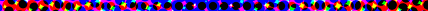  Από το 1995 μέχρι σήμερα η ΕΛΟΚ λειτουργεί παράνομα διαπράττοντας εκατοντάδες παρανομίες μπροστά στα μάτια της ΓΓΑ και η ΓΓΑ κοιμάται με τα τσαρούχια υποθάλποντας τις παρανομίες της ΕΛΟΚ! ΕΛΟΚ: Διαχρονική Εγκληματική Οργάνωση με Δομή και Ιεραρχία για Ξέπλυμα Βρώμικου Χρήματος!Μέρος Α΄ --- Μέρος Β΄  Πρακτικά, Προϋπολογισμοί, Έσοδα-Έξοδα, Απολογισμοί, Εκθέσεις Ελεγκτικών Επιτροπών, Εσωτερικοί Κανονισμοί, όλα είναι στον Αέρα και η ΓΓΑ κοιμάται με τ τσαρούχια, μη έχοντας ούτε έναν υπάλληλο, που να γνωρίζει έστω υποτυπωδώς τι είναι το καράτε!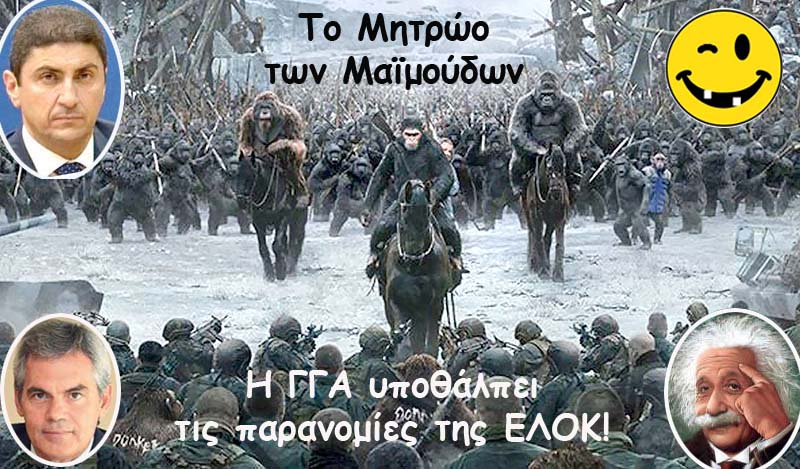 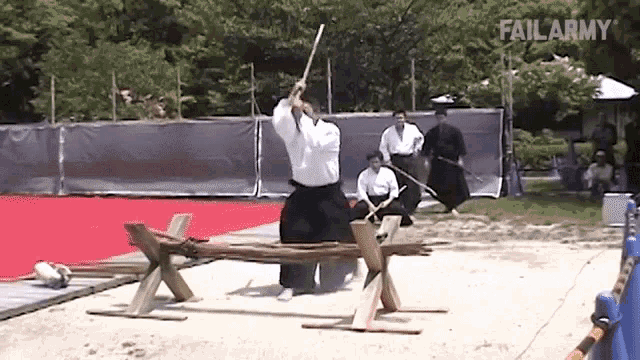  M A K I W A R A . Α - Τα Πρακτικά της ΕΛΟΚ στη ΔΙΑΥΓΕΙΑ των Παλαιών Διοικήσεων και της Νέας!  (Ενότητες)Όλες οι Παλιές διοικήσεις της ΕΛΟΚ ΔΕΝ αναρτούσαν τα Πρακτικά τους των ΔΣ και ΓΣ στη ΔΙΑΥΓΕΙΑ! Μια από τις κύριες παρανομίες του σημερινού ΔΣ/ΕΛΟΚ είναι η ΜΗ ΑΜΕΣΗ ανάρτηση των Πρακτικών των ΔΣ και των ΓΣ στη ΔΙΑΥΓΕΙΑ:Υπενθυμίζουμε το κύριο άρθρο του νόμου περί ΔΙΑΥΓΕΙΑΣ: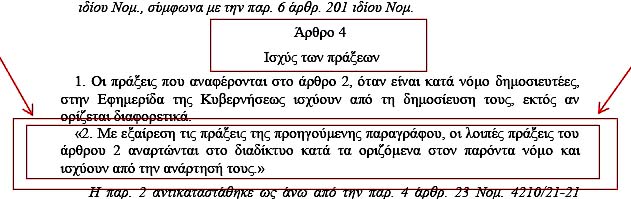 Στη συνέχεια δίνουμε τον Πίνακα με τις ημερομηνίες των Πρακτικών του σημερινού ΔΣ/ΕΛΟΚ και τις καρμπινάτες παρανομίες, που δημιουργούνται από τις καθυστερημένες αναρτήσεις τους στη ΔΙΑΥΓΕΙΑ: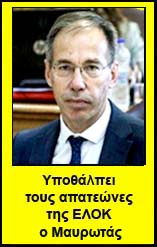 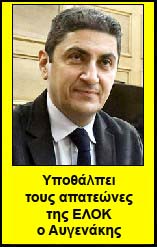 Από τον ανωτέρω πίνακα μπορείτε να πάρετε ένα-ένα όλα τα πρακτικά του σημερινού ΔΣ/ΕΛΟΚ, που πρόκυψε από τις εκλογές της 29/5/2021. Σε δύο Πρακτικά από αυτά θα δείτε τις εκχωρήσεις αρμοδιοτήτων του ΔΣ προς την Εκτελεστική Επιτροπή (δεξιά στήλη με κίτρινο), οι οποίες είναι σχεδόν ... όλες οι αρμοδιότητες του ΔΣ με αποτέλεσμα τον απόλυτο ... "ευνουχισμό" του ΔΣ και τη διοίκηση της ΕΛΟΚ μόνο από την Εκτελεστική Επιτροπή!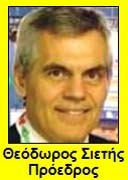 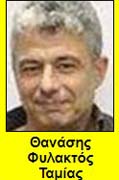 Εντός της Εκτελεστικής Επιτροπής των πέντε ατόμων μόνο τρία άτομα ασχολούνται με τη διοίκηση της ΕΛΟΚ με τους άλλους τρεις να είναι απλές ... Γλάστρες! Το αποτέλεσμα είναι κανένας από το υπόλοιπο ΔΣ να μη γνωρίζει τίποτα από τα θέματα της ομοσπονδίας! Συνέπεια αυτού είναι και η παραίτηση του Αναπληρωτή Προέδρου Ηλία Χρήστου από αυτή τη θέση και η παραμονή του ως απλού μέλους του ΔΣ, διότι συστηματικά είχε αποκλειστεί από κάθε ανημέρωση, ενώ ταυτόχρονα έφερε και όλες τις ευθύνες του Αναπληρωτή Προέδρου, που είναι ίδιες με αυτές του Προέδρου! Επομένως, η ΕΛΟΚ από την 29/5/2021 διοικείται από Τρεις Καλλιτέχνες Μαφιόζους με ... ταλέντο και ... μεταπτυχιακά στη Συνωμοτική Τέχνη, τον Φασισμό, τις Ραδιουργίες και τις Αρπαχτές!!!Στο κάθε ένα από τα Πρακτικά του ΔΣ του ανωτέρω Πίνακα περιέχονται και εγκρίσεις των Αποφάσεων της Εκτελεστικής Επιτροπής από το ΔΣ χωρίς να αναφέρεται ποτέ και πουθενά σε ποιά θέματα αφορούν αυτές οι αποφάσεις της Εκτελεστικής Επιτροπής! Με αυτό τον τρόπο η Συμμορία των Τριών Μαφιόζων του ΔΣ της ΕΛΟΚ έχει επιτύχει την απόλυτη διοίκηση της ΕΛΟΚ με μόνο δικές τους αποφάσεις, οι οποίες εφαρμόζονται χωρίς ποτέ να γνωστοποιούνται ούτε στους συλλόγους-μέλη της ΕΛΟΚ, ούτε στον κάθε Έλληνα Πολίτη μέσω της ΔΙΑΥΓΕΙΑΣ, όπως έχουν υποχρέωση!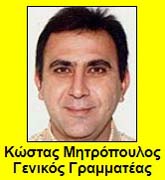 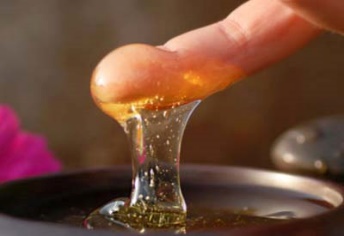 Δηλαδή, οι Τρεις Καμπαλέρο Σιετής-Μητρόπουλος-Φυλακτός αποφασίζουν μόνοι τους ως "πενταμελής" Εκτελεστική Επιτροπή (οι άλλοι δύο είναι Γλάστρες!), εγκρίνουν οι ίδιοι τις Αποφάσεις της Εκτελεστικής Επιτροπής ως Διοικητικό Συμβούλιο (οι υπόλοιποι στο ΔΣ είναι Γλάστρες!), χωρίς οι Αποφάσεις αυτές να περιγράφονται στα Πρακτικά του ΔΣ, και τέλος ανεβάζουν αυτά τα Πρακτικά του ΔΣ στη ΔΙΑΥΓΕΙΑ! Και καθαρίσανε!!!Οι πράξεις τους αυτές καταγγέλλονται προς την ΓΓΑ από τον πρώτο μήνα της διοίκησής τους, τον Ιούνιο του 2021, και οι ανίκανοι και άχρηστοι υπάλληλοι, διευθυντές και πολιτικοί προϊστάμενοι αυτής της διαλυμένης δημόσιας υπηρεσίας κλείνουν τα μάτια και τα αυτιά τους υποθάλποντας ενσυνείδητα τους Απατεώνες της ΕΛΟΚ!!!Αλλά μην εντυπωσιάζεστε! Η κατάσταση αυτή δεν είναι τίποτα άλλο από τον ιστό του φασισμού, που εγκαθίδρυσε ο Αυγενάκης και η Νέα Δημοκρατία στον τομέα του Αθλητισμού! Η ανικανότητά τους να ελέγξουν και να διορθώσουν τα κακώς κείμενα στον Αθλητισμό τους έριξε στην οριζόντια καρατόμηση των διοικήσεων των ομοσπονδιών με μοιραία κατάληξη την αντικατάσταση των Μαφιόζων Παλαιάς Κοπής με Φιντάνια Νέας Κοπής!!! Β - Οι Διαχρονικές παρανομίες της ΕΟΕΚ/ΕΛΟΚ των Παλαιών Διοικήσεων Γερόλυμπου!  (Ενότητες)Οι παλιές διοικήσεις της ΕΟΕΚ/ΕΛΟΚ από το 1995 περιλάμβαναν τους επόμενους Προέδρους και Αναπληρωτές των ΔΣ/ΕΛΟΚ και φέρουν τη μέγιστη ευθύνη για τις παρανομίες της ΕΛΟΚ με οργανωτή και εκμεταλλευτή όλων τον Γιώργο Γερόλυμπο και τους άλλους να είναι δικοί του αχυράνθρωποι: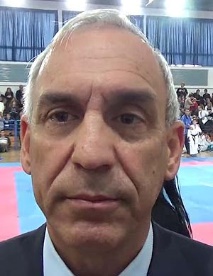 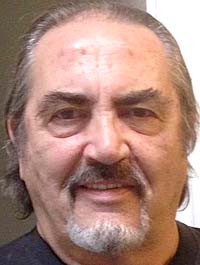 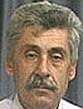 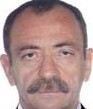 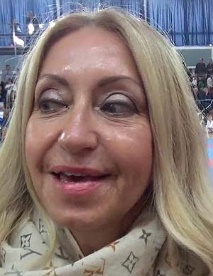 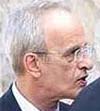 Γερόλυμπος, Σανιώτης, Παπαδημητρόπουλος, Μπουλούμπασης, Ποντίδα-Γερολύμπου, Μπαλασόπουλος!!! Οι παρανομίες των παλαιών διοικήσεων, που πρόκυψαν από την Έκθεση της Εθνικής Αρχής Διαφάνειας (Ιούνιος 2020) και τις Εκθέσεις των Ορκωτών Λογιστών (2021) δίνονται στον επόμενο Πίνακα με τη μετατροπή των απλών παραβάσεων της πρώτης στήλης σε καραμπινάτες διαχρονικές παρανομίες της δεύτερης στήλης!Εκτός από τους Προέδρους της ΕΟΕΚ/ΕΛΟΚ προφανώς, μεγάλη επίσης ευθύνη φέρουν και όλα τα μέλη των κατά καιρούς ΔΣ της ΕΛΟΚ: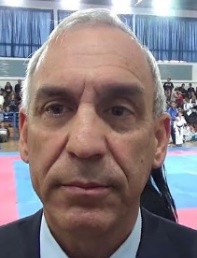 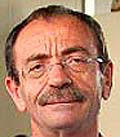 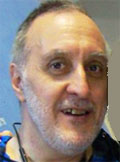 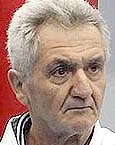 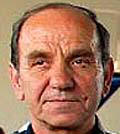 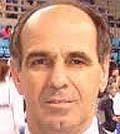 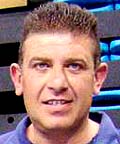 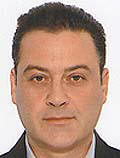 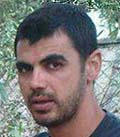 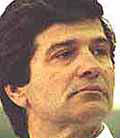 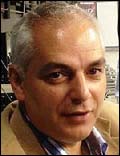 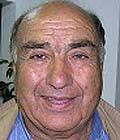 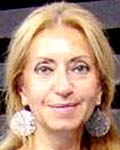 Γερόλυμπος, Μπουλούμπασης, Δημητριάδης, Μπίκας, Βόβλας, Κοσμίδης, Χονδροματίδης, Καρβούνης, Γκουβούσης, Πάσης, Ράλλης, Χανικιάν, Ποντίδα-Γερολύμπου!Οι παλιές διοικήσεις της ΕΟΕΚ/ΕΛΟΚ από το 1995 περιλάμβαναν τους επόμενους Προέδρους και Αναπληρωτές των ΔΣ/ΕΛΟΚ και φέρουν τη μέγιστη ευθύνη για τις παρανομίες της ΕΛΟΚ με οργανωτή και εκμεταλλευτή όλων τον Γιώργο Γερόλυμπο και τους άλλους να είναι δικοί του αχυράνθρωποι:Γερόλυμπος, Σανιώτης, Παπαδημητρόπουλος, Μπουλούμπασης, Ποντίδα-Γερολύμπου, Μπαλασόπουλος!!!Εκτός από τους Προέδρους της ΕΟΕΚ/ΕΛΟΚ προφανώς, μεγάλη επίσης ευθύνη φέρουν και όλα τα μέλη των κατά καιρούς ΔΣ της ΕΛΟΚ: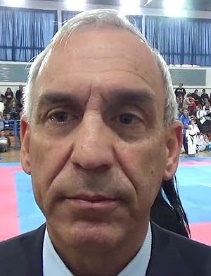 Γερόλυμπος, Μπουλούμπασης, Δημητριάδης, Μπίκας, Βόβλας, Κοσμίδης, Χονδροματίδης, Καρβούνης, Γκουβούσης, Πάσης, Ράλλης, Χανικιάν, Ποντίδα-Γερολύμπου! Γ - Οι Διαχρονικές παρανομίες της ΕΛΟΚ της Νέας Διοίκησης Σιετή!  (Ενότητες) Από την Προσωρινή Διοίκηση του Απριλίου του 2021 και την εκλεγμένη από την 29/5/2021, το βάρος των ευθυνών όλων των παραβάσεων των παρελθόντων Διοικητικών Συμβουλίων υπό τον Γερόλυμπου βαραίνει πλέον και τις πλάτες ολόκληρου του σημερινού ΔΣ λόγω κληρονομιάς, μη διόρθωσης και αδιάφορης συνέχισης των παραβάσεων!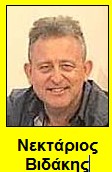 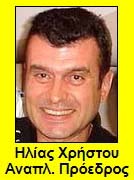 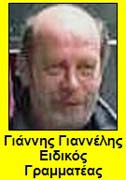 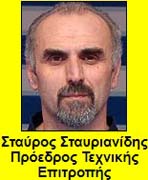 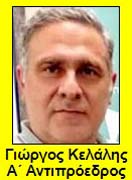 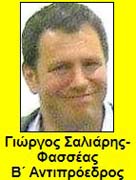 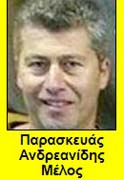 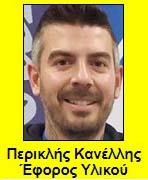 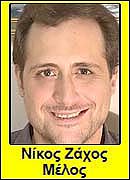 Νεκτάριος Βιδάκης, Θεόδωρος Σιετής, Ηλίας Χρήστου, Κώστας Μητρόπουλος, Θανάσης Φυλακτός, Γιάννης Γιαννέλης, Σταύρος Σταυριανίδης, Γιώργος Κελάλης, Γιώργος Σαλιάρης-Φασσέας, Παρασκευάς Ανδρεανίδης, Περικλής Κανέλλης, Νίκος Ζάχος!Ιδιαίτερα, όμως, το βάρος των αδιαλήπτως συνεχιζόμενων και πολλαπλασιαζόμενων παραβάσεων βαραίνει ένα-ένα και όλους μαζί τα μέλη της λεγόμενης Εκτελεστικής Επιτροπής, οι οποίοι παίρνουν τις αποφάσεις λειτουργίας της ΕΛΟΚ στο ακέραιο, ενώ το Διοικητικό Συμβούλίο παίζει το ρόλο της ... γλάστρας μαϊντανού!!!Θεόδωρος Σιετής, Ηλίας Χρήστου (αρχικά), Κώστας Μητρόπουλος, Θανάσης Φυλακτός, Σταύρος Σταυριανίδης, Νίκος Ζάχος (σε αλλαγή του Χρήστου)!Από την Εκτελεστική Επιτροπή ξεχωρίζουν οι  Τρεις Μαφιόζοι, που έχουν επιτύχει την απόλυτη διοίκηση της ΕΛΟΚ με μόνο δικές τους κρυφές αποφάσεις, οι οποίες εφαρμόζονται χωρίς ποτέ να γνωστοποιούνται ούτε στους συλλόγους-μέλη της ΕΛΟΚ, ούτε στον κάθε Έλληνα Πολίτη μέσω της ΔΙΑΥΓΕΙΑΣ, όπως έχουν υποχρέωση!Δηλαδή, οι Τρεις Καμπαλέρο Σιετής-Μητρόπουλος-Φυλακτός αποφασίζουν μόνοι τους ως "πενταμελής" Εκτελεστική Επιτροπή (οι άλλοι δύο είναι Γλάστρες!), εγκρίνουν οι ίδιοι τις Αποφάσεις της Εκτελεστικής Επιτροπής ως Διοικητικό Συμβούλιο (οι υπόλοιποι στο ΔΣ είναι "κι άλλες Γλάστρες"!), χωρίς οι Αποφάσεις αυτές να περιγράφονται στα Πρακτικά του ΔΣ, και τέλος ανεβάζουν αυτά τα ΠΑΡΑΝΟΜΑ Πρακτικά του ΔΣ στη ΔΙΑΥΓΕΙΑ! Και καθαρίσανε!!!Θεόδωρος Σιετής, Κώστας Μητρόπουλος, Θανάσης Φυλακτός και οι ... Γλάστρες της Εποπτεύουσας (αυτοί τη δουλειά τους κάνουν)! Δ - Απολογισμός του 2022 στην Απολογιστική ΓΣ Μαρτίου 2023 της Διοίκησης Σιετή!  (Ενότητες) "Εγκληματική Οργάνωση με Δομή και Ιεραρχία για Ξέπλυμα Βρώμικου Χρήματος"!Η πλειοδηφία στο ΔΣ της ΕΛΟΚ, που φέρει τις ευθύνες όλων των παρανομιών της ΕΛΟΚ από την 29/5/2021 μέχρι την 12/3/2023!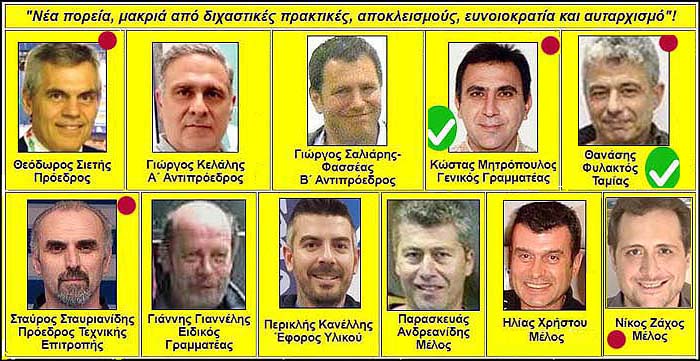 Μέρος Α΄ --- Μέρος Β΄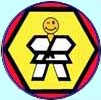 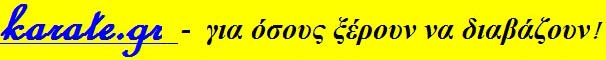  Αρχική      Επικαιρότητα      Περιεχόμενα ΕΛΟΚ / WKF .Πρόσφατα Ενημερωμένη Δημοσίευση:  31/3/2023.Αρχική,   Επικαιρότητα,   Περιεχόμενα ΕΛΟΚ / WKF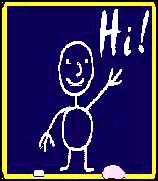 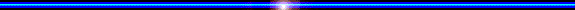  Copyright © 1945-2045: Θύμιος Περσίδης, Κυνηγός Απατεώνων από Χόμπι!Εκ των Ιδρυτών της ΕΛΟΚ, τέως Γεν. Γραμματέας, Πρόεδρος και Επίτ. Πρόεδρος!Πρόεδρος της Πανελλήνιας Ομοσπονδίας Παραδοσιακού Καράτε!!!Εγκληματολόγος πάσης φύσεως αθλητικών εγκλημάτων των ΕΛΟΚ και ΓΓΑ!!!Φόβος και τρόμος των παντός επιπέδου και ιδιότητας αθλητικών λαμόγιων!!!Εντοπιστής μίζας, λαμογιάς και παρανομιών των διοικούντων την ΕΛΟΚ και την ΓΓΑ!!!Από την 1/3/2023 καταγγέλθηκαν αναδρομικά από την 29/5/2021 όλες οι παρανομίες του Διοικητικού Συμβουλίου της ΕΛΟΚ σε όλες τις αρμόδιες υπηρεσίες με emails και κανένας δεν δίνει σημασία!Από την 1/3/2023 καταγγέλθηκαν αναδρομικά από την 29/5/2021 όλες οι παρανομίες του Διοικητικού Συμβουλίου της ΕΛΟΚ σε όλες τις αρμόδιες υπηρεσίες με emails και κανένας δεν δίνει σημασία! Από 30/1/1995 - Η ΠΟΠΚ είναι η αποκλειστικά αρμόδια και υπεύθυνη για τα παραδοσιακά στιλ καράτε στην Ελλάδα με τελεσίδικες και αμετάκλητες αποφάσεις Δικαστηρίων:1996 - Απόφαση Πρωτοδικείου ΠΟΠΚ - ΕΛΟΚ!2000 - Απόφαση Εφετείου ΠΟΠΚ - ΕΛΟΚ!2003 - Απόφαση Αρείου Πάγου ΠΟΠΚ - ΕΛΟΚ! Από 30/1/1995 - Η ΠΟΠΚ είναι η αποκλειστικά αρμόδια και υπεύθυνη για τα παραδοσιακά στιλ καράτε στην Ελλάδα με τελεσίδικες και αμετάκλητες αποφάσεις Δικαστηρίων:1996 - Απόφαση Πρωτοδικείου ΠΟΠΚ - ΕΛΟΚ!2000 - Απόφαση Εφετείου ΠΟΠΚ - ΕΛΟΚ!2003 - Απόφαση Αρείου Πάγου ΠΟΠΚ - ΕΛΟΚ!Όλα τα διπλώματα Νταν στα παραδοσιακά στιλ στην Ελλάδα είναι άκυρα αν δεν έχουν πιστοποιηθεί ή απονεμηθεί από την ΠΟΠΚ! Διαβάστε τα επόμενα τέσσερα άρθρα!18/3/20-Η ΠΟΠΚ είναι η μόνη αρμόδια και υπεύθυνη για την πιστοποίηση, απονομή και κατάταξη Νταν Σότοκαν-ριου, Γουάντο-ριου, Σίτο-ριου, Γκότζου-ριου.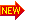 28/3/20-Η κατάσταση στο καράτε σήμερα! Πώς γίνονται οι νόμιμες πιστοποιήσεις Νταν από την ΠΟΠΚ!1/2/22-Αναγνώριση Διπλωμάτων Νταν Παραδοσιακού Καράτε από την ΠΟΠΚ!12/6/22-Οι Απατεώνες … Φαραώ του Καράτε και οι Πυραμίδες των Ψευτο-Ντάν!Όλα τα διπλώματα Νταν στα παραδοσιακά στιλ στην Ελλάδα είναι άκυρα αν δεν έχουν πιστοποιηθεί ή απονεμηθεί από την ΠΟΠΚ! Διαβάστε τα επόμενα τέσσερα άρθρα!18/3/20-Η ΠΟΠΚ είναι η μόνη αρμόδια και υπεύθυνη για την πιστοποίηση, απονομή και κατάταξη Νταν Σότοκαν-ριου, Γουάντο-ριου, Σίτο-ριου, Γκότζου-ριου.28/3/20-Η κατάσταση στο καράτε σήμερα! Πώς γίνονται οι νόμιμες πιστοποιήσεις Νταν από την ΠΟΠΚ!1/2/22-Αναγνώριση Διπλωμάτων Νταν Παραδοσιακού Καράτε από την ΠΟΠΚ!12/6/22-Οι Απατεώνες … Φαραώ του Καράτε και οι Πυραμίδες των Ψευτο-Ντάν!Ε ν ό τ η τ ε ς (με κλικ)Α - Τα Πρακτικά της ΕΛΟΚ στη ΔΙΑΥΓΕΙΑ των Παλαιών Διοικήσεων και της Νέας!	3Β - Οι Διαχρονικές παρανομίες της ΕΟΕΚ/ΕΛΟΚ των Παλαιών Διοικήσεων Γερόλυμπου!	6Γ - Οι Διαχρονικές παρανομίες της ΕΛΟΚ της Νέας Διοίκησης Σιετή!	12Δ - Απολογισμός του 2022 στην Απολογιστική ΓΣ Μαρτίου 2023 της Διοίκησης Σιετή!	22ΠΡΑΚΤΙΚΑ ΔΣ/ΕΛΟΚ στη ΔΙΑΥΓΕΙΑ μέχρι 27/12/2022 (με κλικ βλέπετε το Πρακτικό).Παρατηρούνται τεράστιες καθυστερήσεις στις αναρτήσεις!ΠΡΑΚΤΙΚΑ ΔΣ/ΕΛΟΚ στη ΔΙΑΥΓΕΙΑ μέχρι 27/12/2022 (με κλικ βλέπετε το Πρακτικό).Παρατηρούνται τεράστιες καθυστερήσεις στις αναρτήσεις!ΠΡΑΚΤΙΚΑ ΔΣ/ΕΛΟΚ στη ΔΙΑΥΓΕΙΑ μέχρι 27/12/2022 (με κλικ βλέπετε το Πρακτικό).Παρατηρούνται τεράστιες καθυστερήσεις στις αναρτήσεις!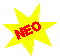 Δεξιά η στήλη των Κρυφών Αποφάσεων της Εκτελεστικής Επιτροπής,οι οποίες αποκρύπτονται από τα Πρακτικά του ΔΣ, στα οποία αυτές εγκρίνονται,και άρα με πλάγιο τρόπο αποκρύπτονται συστηματικά ΠΑΡΑΝΟΜΑ από τη ΔΙΑΥΓΕΙΑ οι Αποφάσεις του ΔΣ!Και στη ΓΓΑ κοιμούνται με τα τσαρούχια!Ημερομηνίες ΣυνεδριάσεωνΑνάρτηση στη ΔιαύγειαΜετά από ημέρες:Κρυφές Αποφάσεις της Εκτελεστικής Επιτροπής, που εγκρίνονται χωρίς να αναφέρονται ΠΟΥΘΕΝΆ!ΓΣ - 12/3/2329/3/2317ΔΣ - 17/3/2329/3/23129/3/23 - 15/3/23ΔΣ - 5/3/2329/3/232421/2/23 - 28/2/23ΔΣ - 20/2/231/3/23931/1/23 - 17/2/23ΔΣ - 29/1/231/3/2331--------ΔΣ - 19/1/2313/2/232512/1/23ΔΣ - 8/1/2313/2/2327--------ΔΣ - 19/12/2227/12/22812/12/22ΔΣ - 30/11/226/12/22628/11/22ΔΣ - 16/11/226/12/2220--------ΔΣ - 9/11/226/12/222720/10/22 - 2/11/22ΔΣ - 22/10/224/11/22117/10/22 - 13/10/22ΔΣ - 5/10/2219/10/221421/9/22ΔΣ - 12/9/2229/9/221723/8/22 - 8/9/22Τρεις μήνες κενόΔΣ-15/6/228/7/22333/6/2022ΔΣ - 28/5/228/7/224110/5/22 - 26/5/2022ΔΣ - 13/5/228/7/22569/5/2022ΔΣ - 30/4/2223/5/222431/3/2022 - 6/4/2022ΔΣ - 30/3/2223/5/225316/3/2022ΓΣ - 27/2/2221/4/2253ΔΣ - 20/2/2226/2/224---------ΔΣ - 2/2/2226/2/221417/1/2022ΔΣ - 10/1/2226/2/2247---------ΔΣ - 31/12/2112/01/2212---------ΔΣ - 16/12/2129/12/211310/12/2021ΔΣ - 30/11/2129/12/21294/10/2021 - 30/10/2021 - 10/11/2021 - 29/11/2021ΓΣ - 31/10/2121/12/2151ΔΣ - 27/10/2113/1/2278---------ΔΣ - 24/10/2121/12/2158---------ΔΣ - 15/10/2122/12/216831/8/2021 - 30/9/20212η εκχώρηση αρμοδιοτήτωνΔΣ - 15/9/2121/12/219725/6/2021 - 15/7/2021 - 31/7/2021ΔΣ - 2/9/2121/12/21110---------ΔΣ - 30/8/2121/12/21112---------50 ημέρες κενόΓΣ - 18/7/2121/12/21153ΔΣ - 9/7/2121/12/2116518/7/2021ΔΣ - 24/6/2121/12/21180---------ΔΣ - 7/6/2121/12/211971η εκχώρηση αρμοδιοτήτωνΔΣ - 30/5/2121/12/21204ΓΣ - 29/5/21----------α/αΑπό παραβάσεις των Παλαιών Διοικήσεων …… σε μόνιμες και διαχρονικές Παρανομίες:ΑΑπό εσκεμμένες λογιστικές Παραβάσεις …… σε προγραμματισμένες Παρανομίες!1Κρατούσαν παράνομο δεύτερο "πρόχειρο βιβλίο εσόδων-εξόδων"Η πράξη αυτή αποτελεί το απόλυτο αποδεικτικό για την απόκρυψη οικονομικών μεγεθών για την Εφορία και στις εμπορικές επιχειρήσεις τιμωρείται με το λεγόμενο «ρίξιμο των βιβλίων» και μεγάλα πρόστιμα!2Παρανόμως οι παλιές διοικήσεις δεν τηρούσαν Βιβλίο Περιουσιακών Στοιχείων. Δεν απεικονίζονται η αξία κτήσης και οι αποσβέσεις του πάγιου εξοπλισμού της ΕΛΟΚ! Το Βιβλίο αυτό συμπληρώθηκε ελλιπέστατα και προσεγγιστικά στο τέλος του 2021 από τη Νέα Διοίκηση της ΕΛΟΚ.Συνεπώς, ποτέ δεν ήταν καταγγραμμένη η Περιουσία της ΕΛΟΚΑυτό σημαίνει ότι μπορεί με λεφτά της ΕΛΟΚ οι Παλιές Διοικήσεις να αγόραζαν αντικείμενα για το σπίτι τους ή τα γυμναστήριά τους!3Κρατούνταν ανεπίτρεπτα μεγάλα ποσά εκτός τραπεζικού λογαριασμού και στο χρηματοκιβώτιο ποιου?Αυτά τα ποσά ήταν μετρητά από εισπράξεις χέρι με χέρι μετά από την κατάσχεση του τραπεζικού λογαριασμού, τα οποία μόνο στα χέρια του Ενός και Μοναδικού Αφεντικού της ΕΛΟΚ μπορούσαν να κρατηθούν!4Έκαναν συνεχείς παράνομες συναλλαγές με ποσά άνω των 500 € εκτός τραπεζικού συστήματοςΑυτό αποτελεί καραμπινάτη οικονομική παράβαση!5Τα μπλοκ εισπράξεων και πληρωμών δεν καταχωρίζονταν ως έντυπα αξιών.Αυτό αποτελεί καραμπινάτη λογιστική παράβαση!6Τα παραστατικά εισπράξεων και πληρωμών ήταν αθεώρητα από την Περιφέρεια.Αυτό σημαίνει ότι έδιναν δήθεν επίσημες αποδείξεις είσπραξης χρημάτων, οι οποίες τελικά ήταν μαϊμού και δεν καταχωρίζονταν πουθενά! Μαύρο χρήμα!!!7Η ΕΛΟΚ είναι γραμμένη στην Εφορία της Νέας Ιωνίας και έχει αλλάξει δύο φορές έδρα χωρίς να ενημερώσει την Εφορία! Σήμερα η Γραμματεία της, που αποτελεί την πραγματική της έδρα, βρίσκεται στα Άνω Λιόσια!Η νόμιμη έδρα της ΕΛΟΚ βρίσκεται εκεί που βρίσκεται η Γραμματεία της και τα Βιβλία της! Καραμπινάτη παράβαση, που συνεχίζει και η Νέα Διοίκηση!8Πληρώνονταν δαπάνες εκτός του Σκοπού βάσει του καταστατικού.Η παράβαση αυτή έχει σαν συνέπεια την αφαίρεση της ειδικής αθλητικής αναγνώρισης!9Εφαρμόζονταν λανθασμένες λογιστικές πρακτικές στα Έσοδα από συνδρομές, ταυτότητες, Κύου, Νταν, Σχολές Προπονητών και άλλα.Όλα αυτά τα έσοδα είναι παράνομα και νομικά και λογιστικά και ταμειακά και με βάση τον Σκοπό για τον οποίο η ΕΛΟΚ αναγνωρίστηκε από την ΓΓΑ!10Παρανόμως υπάρχουν προ-εκτυπωμένες οι υπογραφές των Προέδρου-Ταμία-Γραμματέα στα μπλοκ εισπράξεωνΚαραμπινάτη παρανομία δια της οποίας εισέπραττε μόνον το Αφεντικό δια των υπαλλήλων του, ενώ οι κατά νόμο αρμόδιοι δεν έπαιρναν είδηση τι γινόταν!11Δεν υπέβαλλε η ΕΛΟΚ τις τρίμηνες καταστάσεις συμφωνητικών στην Εφορία Νέας Ιωνίας!Δεν έχουν γνωστοποιηθεί οι δύο αλλαγές έδρας της ΕΛΟΚ στην Εφορία!Φορολογική παράβαση, η οποία ενοχοποιεί και κάποιους στην Εφορία Νέας Ιωνίας, οι οποίοι κάποτε είχαν λάβει λεπτομερή καταγγελία για τις παρανομίες της ΕΛΟΚ και την είχαν καλύψει με ένα πρόστιμο των 100 € λόγω μη δήλωσης της αλλαγής της έδρας, την οποία αλλαγή ακόμα μέχρι σήμερα δεν έχει γίνει!!!12Δεν μιλάνε οι εκθέσεις των Ορκωτών Λογιστών για τους αγώνες και τα σεμινάρια των παράνομων προπονητών και ταυτόχρονα μελών των ΔΣ μέσω της Sportdata, που είχε σύμβαση μόνο με την ΕΛΟΚ, και πού πήγαν τα έσοδα από αυτά!!!Πολυετείς καραμπινάτες μικτές παραβάσεις κατά τις οποίες προπονητές και ταυτόχρονα μέλη του ΔΣ (απαγορεύεται) έκαναν αγώνες σε στιλ και σεμινάρια «υπό την αιγίδα της ΕΛΟΚ» (απαγορεύεται) σε στάδια του Δημοσίου (απαγορεύεται) και μέσω της Sportdata (απαγορεύεται) με τα έσοδα να εξαφανίζονται!!!13Δεν δίνονται τα μέλη των ΔΣ των Παλαιών Διοικήσεωναπό τον Ορκωτό Λογιστή  στις εκθέσεις του, ενώ δίνονται τα μέλη των ΔΣ της ΕΛΟΚ από τον Ορκωτό Λογιστή της Νέας Διοίκησης στις εκθέσεις του.Στις τέσσερις εκθέσεις του Λογιστή του Γερόλυμπου τα αρμόδια ΔΣ δεν αναφέρονται εσκεμμένα, ενώ στις τρεις εκθέσεις του Λογιστή της Νέας Διοίκησης αναφέρονται! Απόδειξη ότι και οι πρώτες και οι δεύτερες εκθέσεις συντάχθηκαν κατά παραγγελία!!!ΒΝομικές Παραβάσεις Παλαιές και Σύγχρονες14Ενώ η κατάσχεση του τραπεζικού λογαριασμού ήταν μόνο για 61.752 €, με αφορμή αυτή την κατάσχεση οι Παλιές Διοικήσεις είχαν παροπλίσει εσκεμμένα τον τραπεζικό λογαριασμό και έκαναν συναλλαγές 380.000 € το χρόνο με μετρητά!!!Η προφανής λύση για τον προβληματικό τραπεζικό λογαριασμό της ΕΛΟΚ, που αποδεικνύει την καραμπινάτη παρανομία να αποκλειστεί η χρήση του, ήταν να απομονωθεί το ονομαστικό ποσό κατάσχεσης!15Εντοπίστηκαν πολλές φοροτεχνικές παραβάσεις και λογιστικά λάθη Παλαιών και Νέας Διοικήσεων.Κάθε ομάδα από αυτές τις φοροτεχνικές παραβάσεις αποτελεί και μια ομάδα παρανομιών!16(7)Η ΕΛΟΚ έχει έδρα στο Μαρούσι, ενώ η Γραμματεία της, που αποτελεί την πραγματική της έδρα, βρίσκεται στα Άνω Λιόσια!Η έδρα της ΕΛΟΚ πρέπει να βρίσκεται εκεί που βρίσκεται η Γραμματεία της και τα Βιβλία της! Καραμπινάτη παράβαση!17(13)Δεν αναφέρονται τα υπεύθυνα μέλη των ΔΣ κατά τις περιόδους των ελέγχων.Δεν αναφέρονται, ενώ πρέπει να αναφέρονται για τον καταλογισμό των ευθυνών!18(8)Γίνονταν εισπράξεις και πληρώνονταν δαπάνες εκτός Σκοπού βάσει του καταστατικού.Παρανομία, που στερεί την ειδική αθλητική αναγνώριση της ΕΛΟΚ από την ΓΓΑ!19(9)Εφαρμόζονταν λανθασμένες λογιστικές πρακτικές στα Έσοδα από συνδρομές, ταυτότητες, Κύου, Νταν, Σχολές Προπονητών και άλλα.Όλα αυτά τα έσοδα είναι παράνομα και νομικά και λογιστικά και ταμειακά και με βάση τον Σκοπό για τον οποίο η ΕΛΟΚ αναγνωρίστηκε από την ΓΓΑ!20(11)Οι εσωτερικοί και οι εξωτερικοί δικηγόροι ήταν χωρίς συμβάσεις με την ΕΛΟΚ, που να είχαν κατατεθεί στη Εφορία.Παρανομία, που έδινε τη δυνατότητα στα μέλη του ΔΣ και τον Επίτιμο Γιώργο Γερόλυμπο να πληρώνουν τους δικηγόρους της ΕΛΟΚ μέσω της ΕΛΟΚ για προσωπικές τους υποθέσεις, όπως π.χ. τον Ι. Μουρνιανάκη για τις υποθέσεις του Γερόλυμπου εναντίον του Αντόνιο Εσπίνος στο Αθλητικό Δικαστήριο της ΔΟΕ!21Παρανόμως πληρώνονταν αμοιβές σε μέλη των Δικαστικών ΕπιτροπώνΤα μέλη των Δικαστικών Επιτροπών της ΕΛΟΚ παράνομα ήταν εξωτερικοί της ΕΛΟΚ δικηγόροι και όχι μέλη των συλλόγων της! Αυτό έχει σαν συνέπεια τις «κατά παραγγελία» αποφάσεις εναντίον των αντιπάλων της Διοίκησης!22Τα νομικά έξοδα των παλαιών διοικήσεων ήταν εξόφθαλμα τεράστια και εκτός κάθε πραγματικότητας!Διότι οι δικαστικές υποθέσεις προς εξόντωση των αντιπάλων ήταν πολλές και ταυτόχρονα οι υποθέσεις του Γερόλυμπου στο Αθλητικό Δικαστήριο της ΔΟΕ ήταν πανάκριβες!23(12)Δεν μιλάνε οι εκθέσεις των Ορκωτών Λογιστών για τα σεμινάρια των παράνομων προπονητών και ταυτόχρονα μελών των ΔΣ μέσω της Sportdata, που είχε σύμβαση μόνο με την ΕΛΟΚ, και πού πήγαν τα έσοδα από αυτά!!!Γινόταν παράνομη εκμετάλλευση της ΕΛΟΚ, της Sportdata, των αδειών από τις Περιφέρειες, των σταδίων του Κράτους και της ΓΓΑ για παράνομα σεμινάρια και αγώνες στιλ των προπονητών και ταυτόχρονα μελών του ΔΣ!ΓΤαμειακές Παραβάσεις Μιλάμε για ένα Ταμείο ... Μπάχαλο!24Κατά τους ετήσιους ελέγχους η μέτρηση του Ταμείου γινόταν μόνο μια φορά και εκτός του χρονικού διαστήματος του ελέγχου.Ποια αξιοπιστία έχει μία μόνο μέτρηση στο διάστημα μιας ετήσιας λειτουργίας του Ταμείου και μάλιστα εκτός αυτού του διαστήματος? Καμιά!!!25Πληρώνονταν παράνομα τα οδοιπορικά μελών του ΔΣ και άλλων χωρίς επαρκή δικαιολογητικάΚλασική στρατηγική υποκλοπής μικροποσών, που δεν θα αναζητιόνταν οι αποδείξεις, από λιγούρηδες! Τι να πει κανείς!!!26Οι επί τέσσερα χρόνια ίδιες υποδείξεις από τους Ορκωτούς Λογιστές δεν εισακούστηκαν!Ακόμα και σήμερα πολλές από αυτές δεν έχουν εισακουστεί!27Κατά τις Παλιές Διοικήσεις κινούσαν μεγάλα ποσά σε δαπάνες χωρίς επαρκή δικαιολογητικά.Καραμπινάτη παρανομία, συνέπεια του ότι τις αποφά-σεις τις έπαιρνε ένα άτομο και τις εφάρμοζε άμεσα!28Υπάρχουν εσκεμμένες αοριστίες στα έσοδα και στις δαπάνες. Εισπράττονταν τεράστια ποσά για διπλώματα Κύου και Νταν από αθλητές-προπονητές με την ψευδή αιτιολογία "έκτακτη οικονομική ενίσχυση για τους σκοπούς της ΕΛΟΚ"!Εσκεμμένη μέθοδος δημιουργία μιας χαοτικής κατάστασης, όπου ο «λύκος στην αναμπουμπούλα χαίρεται»!Το δίπλωμα εκδίδεται ως αντικείμενο στο όνομα ιδιώτη και άρα η πώλησή του παίρνει ΦΠΑ και φορολογείται!29Υπάρχουν ασάφειες στις ετήσιες οφειλές συνδρομών των συλλόγων-μελών.Δεν υπάρχει βιβλίο συνδρομών των μελών???30(10)Παρανόμως υπάρχουν προ-εκτυπωμένες οι υπογραφές των Προέδρου-Ταμία-Γραμματέα στα μπλοκ εισπράξεωνΚαραμπινάτη παρανομία δια της οποίας εισέπραττε μόνον το Αφεντικό δια των υπαλλήλων του και οι κατά νόμο αρμόδιοι δεν έπαιρναν είδηση τι γινόταν!31Πληρώνονταν σχετικά μεγάλα ποσά για καφέδες και γεύματα, που δεν προβλέπονται από το καταστατικό.Είχαν βρει το μήνα που τρέφει τους έντεκα και του έδωσαν να καταλάβει!32(12)(23)Δεν μιλάνε οι εκθέσεις των Ορκωτών Λογιστών για τα σεμινάρια των παράνομων προπονητών και ταυτόχρονα μελών των ΔΣ μέσω της Sportdata, που είχε σύμβαση μόνο με την ΕΛΟΚ, και πού πήγαν τα έσοδα από αυτά!!!Γινόταν παράνομη εκμετάλλευση της ΕΛΟΚ, της Sportdata, των αδειών από τις Περιφέρειες, των σταδίων του Κράτους και της ΓΓΑ για παράνομα σεμινάρια και αγώνες στιλ των προπονητών και ταυτόχρονα μελών του ΔΣ!ΔΠαραβάσεις έναντι της ΓΓΑ!Καλά στη ΓΓΑ κοιμούνται με τα τσαρούχια!33Παρανόμως δεν υπέβαλλαν προϋπολογισμούς και απολογισμούς στη ΓΓΑ και έχαναν επιχορηγήσειςΜια καραμπινάτη παρανομία, που αποδεικνύει τον βαθύ λήθαργο στον οποίο είναι βυθισμένη η ΓΓΑ! Επί δέκα χρόνια δεν είδε τις παρανομίες της ΕΛΟΚ, αφού απουσίαζε από τα γραφεία των αρμοδίων της κάθε υποχρέωσή της???34Δεν εφαρμόστηκαν ποτέ οι συνέπειες της μη κανονικής λειτουργίας της ΕΛΟΚ, που έχουν σαν αποτέλεσμα την απώλεια προνομίων από τη ΓΓΑ.Αυτό αποδεικνύει ότι η ΓΓΑ έβλεπε σαν «οικονομία» για το δικό της Ταμείο όλες τις παράνομες εισπράξεις της ΕΛΟΚ από τα μέλη της!35Δεν ενημέρωναν την ΓΓΑ για το αθλητικό δυναμικό της ΕΛΟΚ.Γνωστή καραμπινάτη παράβαση με συνέπεια την αφαίρεση της αθλητικής αναγνώρισης.36Δεν ενημέρωναν την ΓΓΑ για την αξιολόγηση των συλλόγων!Γνωστή καραμπινάτη παράβαση με συνέπεια την αφαίρεση της αθλητικής αναγνώρισης, που ποτέ δεν έγινε.37Γίνεται αναφορά στην Έκθεση της Εθνικής Αρχής Διαφάνειας, η οποία για την παράβαση της απουσίας των εγκρίσεων των Προϋπολογισμών για τα έτη 2014-2015-2016-2017-2018 πρότεινε τον καταλογισμό των δαπανών της ΕΛΟΚ στα μέλη των ΔΣ αυτών των περιόδων!Ακούγεται ότι στη ΓΓΑ δουλεύουν για να καταλογίσουν τα ποσά από τους μη εγκεκριμένους προϋπολογισμούς της ΕΛΟΚ, αλλά αυτοί εκεί μέσα κοιμούνται με τα τσαρούχια και ακόμα και αυτό να γίνει, θα γίνει το … 2058!!! Την υπόθεση της έχει αναλάβει ο Κώστας Βαλεργάκης!38(12)(23)(32)Δεν μιλάνε οι εκθέσεις των Ορκωτών Λογιστών για τα σεμινάρια των παράνομων προπονητών και ταυτόχρονα μελών των ΔΣ μέσω της Sportdata, που είχε σύμβαση μόνο με την ΕΛΟΚ, και πού πήγαν τα έσοδα από αυτά!!!Γινόταν παράνομη εκμετάλλευση της ΕΛΟΚ, της Sportdata, των αδειών από τις Περιφέρειες, των σταδίων του Κράτους και της ΓΓΑ για παράνομα σεμινάρια και αγώνες στιλ των προπονητών και ταυτόχρονα μελών του ΔΣ, πράγμα που συνεπάγεται την αφαίρεση της ειδικής αθλητικής αναγνώρισης!ΕΔιοικητικές Παρανομίες Παλαιών Διοικήσεων...... που συνεχίζονται από τη Νέα Διοίκηση!39Οι δαπάνες παρανόμως δεν προ-εγκρίνονταν και δεν εγκρίνονταν στα Πρακτικά του ΔΣΠαρανομία που συνεχίζει και η Νέα Διοίκηση!40Δεν επιβεβαιώνονταν οι οφειλές της ΕΛΟΚ από τους προμηθευτές (εσκεμμένα?)Ειδοποιημένοι να μην συνεργαστούν με τον Λογιστή οι εξωτερικοί προμηθευτές της ΕΛΟΚ!41Υπάρχουν οφειλές της ΕΛΟΚ χωρίς δικαιολογητικά. Από τη Νέα Διοίκηση μηδενίστηκαν οφειλές της τάξεως των 48.000 €!!!Πιθανότατα για δουλειές ή προμήθειες που ποτέ δεν έγιναν!!!42Δεν υπάρχουν συμβάσεις με τους προμηθευτές κατατεθειμένες στην Εφορία.Καραμπινάτη παρανομία, διότι έδιναν την κάθε δουλειά σε όποιον ήθελαν από όπου θα έπαιρναν ενδεχομένως και τη δική τους προμήθεια!!!43Διενεργούνταν παράνομες εισπράξεις για διπλώματα βαθμών Κύου και Νταν από πηγές εκτός του Σκοπού αναγνώρισης και λειτουργίας της ΕΛΟΚ!Οι παλιές διοικήσεις της ΕΛΟΚ εισέπρατταν χρήματα για απόδοση βαθμών Κύου και Νταν από αθλητές και προπονητές, ενώ διενεργούσαν αγώνες παραδοσιακών στιλ εκτός του Σκοπού ΕΛΟΚ. Η σημερινή διοίκηση εξακολουθεί να εισπράττει με τον ίδιο τρόπο από Κύου/Νταν!!!44Διενεργούνταν αγώνες ιδιωτικών συμφερόντων από μέλη του ΔΣ και άλλους δήθεν υπό την αιγίδα της ΕΛΟΚ, ώστε να τους παρέχονται δωρεάν δημόσια στάδια και να διοργανώνονται μέσωSportdata που είχε σύμβαση μόνο με την ΕΛΟΚ.Επίσης, διενεργούντο αγώνες μηδενικής βαρύτητας και σημασίας χωρίς περιορισμούς αθλητών μόνο για να εισπράττονται δεκάδες χιλιάδες ευρώ σε ένα Σαββατοκύριακο από τις συμμετοχές αθλητών επί 20-25 € ο καθένας!Με τη νέα διοίκηση, διενεργούνται αγώνες μηδενικής βαρύτητας και σημασίας χωρίς περιορισμούς αθλητών (παρά μόνο με ταλαιπωρία αθλητών και γονέων) μόνο και μόνο για να εισπράττονται δεκάδες χιλιάδες ευρώ σε ένα Σαββατοκύριακο από τις συμμετοχές αθλητών επί 20-25 € ο καθένας!ΖΤι ΔΕΝ βρήκαν οι Ορκωτοί Λογιστές …… αλλά έχει αποδειχθεί ότι ενδεχομένως, υπάρχουν!45Δεν έγινε λεπτομερής έλεγχος της Sportdata του Σκοπελίτη κατά το ενδεχόμενο να αποτελεί κατά ποσοστό ή καθ’ ολοκληρία υποκρυπτόμενη ιδιοκτησία του Γερόλυμπου πράγμα, που αποδεικνύεται και από την πληρωμή οδοιπορικών στον Άλκη Σκοπελίτη, τον φερόμενο ως ιδιοκτήτη της Sportdata.Από πάντα η ύπαρξη της Sportdata του Σκοπελίτη, ο οποίος ήταν άνθρωπος των Γερόλυμπου-Μπουλούμπαση, ήταν ύποπτη να είναι κρυφή επιχείρηση του Γερόλυμπου με βάση τον συλλογισμό ότι την βρήκε ο Γερόλυμπος με τις επαφές του εξωτερικού που είχε και ποτέ δεν θα άφηνε τα σίγουρα ποσά που παίρνει κάθε χρόνο, η Sportdata να τα παίρνει άλλος από τον ίδιο!46Δεν έγινε λεπτομερής έλεγχος της εταιρίας «Elpida Tours”, που έπαιρνε τις αποστολές εξωτερικού και την φιλοξενία-ξενάγηση των ξένων αποστολών των διεθνών αγώνων στην Ελλάδα!Έπρεπε να ελεγχθούν όλες οι πληρωμές της από την ΕΛΟΚ για κάθε συνεργασία τους, αλλά και οι συμμετοχές της στις τρεις προσφορές για την επιλογή του εκάστοτε προμηθευτή.47Δεν τονίστηκε αρκετά ότι στους απολογισμούς προς τους συλλόγους στις Γενικές Συνελεύσεις τα έσοδα-έξοδα θα πρέπει να γράφονται ανά εκμετάλλευση/ δραστηριότητα και όχι συγκεντρωτικά, ώστε να γίνονται κατανοητά από ανθρώπους, που δεν έχουν γνώσεις οικονομολόγων!Το χάος των προϋπολογισμών και απολογισμών της ΕΛΟΚ προς τους συλλόγους ακολουθεί και η Νέα Διοίκηση, διότι ο σκοπός της είναι να μην τα καταλαβαίνουν όλοι όλα! Μερικά τα θέλουν να μένουν ασαφή για το μέλλον!48Δεν μιλάνε οι εκθέσεις για τα έσοδα από 1) Κύου-Νταν, 2) Ταυτότητες-Δελτία αθλητών, 3) Αγώνες των στιλ σε κρατικά στάδια με χρήση της Sortdata, 4) Σεμινάρια σε κρατικά στάδια με χρήση της Sportdata, όταν η ΕΛΟΚ δεν έχει τα παραδοσιακά στιλ και άρα έχει ήδη εκφύγει από τον Σκοπό για τον οποίο πήρε την αθλητική αναγνώριση από την ΓΓΑ!Γινόταν παράνομη εκμετάλλευση της ΕΛΟΚ, της Sportdata, των αδειών από τις Περιφέρειες (εξαπάτηση), των σταδίων του Κράτους (εξαπάτηση) και της ΓΓΑ (εξαπάτηση) για παράνομα σεμινάρια και αγώνες στιλ «των προπονητών και ταυτόχρονα μελών του ΔΣ»!Ο Υφυπουργός Λευτέρης Αυγενάκης υποθάλπει τις Παρανομίες και τις Απάτες της ΕΛΟΚκαι του προέδρου της Θεόδωρου Σιετή!Όταν το 2014 και κατά την εξέλιξη της Σχολής Προπονητών Καράτε "βομβάρδιζα" τα Υπουργεία με emails (κλικ εδώ) για τις παρανομίες του Γερόλυμπου σε τρεις αθλητικές ομοσπονδίες και την αδιαφορία της ΓΓΑ για αυτές τις παρανομίες (τα emails έφθαναν και στα χέρια του σημερινού Πρωθυπουργού!), η τότε κυβέρνηση του Αντώνη Σαμαρά έδωσε εντολή στον Υφυπουργό Αθλητισμού Γιάννη Ανδριανό να "καθαρίσει" τις ομοσπονδίες-μαϊμούδες με αποτέλεσμα μετά από ενδελεχείς έρευνες να αφαιρεθεί η ειδική αθλητική αναγνώριση από εννέα ομοσπονδίες (κλικ εδώ)! Αυτό δεν είχε γίνει ποτέ πριν και δεν έγινε ποτέ μετά, αλλά έγινε μόνο μια φορά στο τέλος του 2014 και αιτία ήταν οι έρευνες και δημοσιεύσεις του www.karate.gr!Οι Απατεώνες της ΕΛΟΚ εφάρμοσαν ένα σύσταμα δήθεν αυτοελέγχου της ομοσπονδίας με τη χρήση "κολλητών τους" Ορκωτών Λογιστών για να τους ξεπλένουν, αχρηστεύοντας τις θεσμοθετημένες Ελεγκτικές Επιτροπές!Οι Έλεγχοι των Ορκωτών Λογιστών, που ορίστηκαν κατά καιρούς και από τις δύο παρατάξεις, ήταν «Φιλικές Συμβουλευτικές Εκθέσεις» ευρημάτων για διορθώσεις στον τρόπο λειτουργίας των λογιστικών της ΕΛΟΚ και «ΟΧΙ Ελεγκτικές Εποπτείες» από Αρμόδιες Αρχές Επιτήρησης με τιμωρίες και πρόστιμα!ΗΗ Γενική Γραμματεία Αθλητισμού: Ο Μεγάλος Παράνομος ...και η Νέα Διοίκηση της ΕΛΟΚ από τον Απρίλιο του 2021!49Τέλος, αυτά τα σαΐνια οι Ορκωτοί Λογιστές, για το μπάχαλο που επικρατεί στα λογιστικά της ΕΛΟΚ επί 10 χρόνια, ΔΕΝ αναρωτιούνται σε κανένα σημείο των Εκθέσεών τους, πού στο διάβολο βρίσκεται αυτή η ανίκανη και άχρηστη Γενική Γραμματεία Αθλητισμού, που υποτίθεται ότι εποπτεύει τις αθλητικές ομοσπονδίες και προστατεύει τον κόσμο του αθλητισμού από τους αδίστακτους απατεώνες των διοικήσεων των αθλητικών ομοσπονδιών???Είναι φανερό ότι ο Λευτέρης Μεσανυχτάκης ενδιαφέρεται μόνο για την προεκλογική του εικόνα και όχι για την εξυγίανση των αθλητικών ομοσπονδιών γι' αυτό και συνετέλεσε στην εκδίωξη του Γερρόλυμπου από την ΕΛΟΚ υποθάλποντας της απάτες μιας δήθεν ΝΕΑΣ διοίκησης μόνο και μόνο με άλλο πρόσωπο, αλλά με τα ίδια χούγια!!!Γνωρίζει προσωπικά τους απατεώνες της ΕΛΟΚ ο Μεσανυχτάκης και κάνει το ... παγώνι!!!50Όταν το 2014 και κατά την εξέλιξη της Σχολής Προπονητών Καράτε "βομβάρδιζα" τα Υπουργεία με emails (κλικ εδώ) για τις παρανομίες του Γερόλυμπου σε τρεις αθλητικές ομοσπονδίες και την αδιαφορία της ΓΓΑ για αυτές τις παρανομίες (τα emails έφθαναν και στα χέρια του σημερινού Πρωθυπουργού!), η τότε κυβέρνηση του Αντώνη Σαμαρά έδωσε εντολή στον Υφυπουργό Αθλητισμού Γιάννη Ανδριανό να "καθαρίσει" τις ομοσπονδίες-μαϊμούδες με αποτέλεσμα μετά από ενδελεχείς έρευνες να αφαιρεθεί η ειδική αθλητική αναγνώριση από εννέα ομοσπονδίες (κλικ εδώ)! Αυτό δεν είχε γίνει ποτέ πριν και δεν έγινε ποτέ μετά, αλλά έγινε μόνο μια φορά στο τέλος του 2014 και αιτία ήταν οι έρευνες και δημοσιεύσεις του www.karate.gr! Αυτό πρέπει να γίνει και΄σήμερα με την ΕΛΟΚ: να απειληθεί με αναστολή της αναγνώρισης, αν δεν αποκαταστήσουν την απόλυτη νομιμότητα σε κάθε της ενέργεια!!!ΦΑΣΗ ΠΡΩΤΗ: Στη συνέχεια δίνονται αποδεδειγμένα Ευρήματα των Ορκωτών Λογιστών κατά Κατηγορίες κατά την 25ετή λειτουργία της αμαρτωλής ΕΛΟΚ, με τις Παλιές από το 1995 Διοικήσεις, αλλά και τη Νέα από το 2021 Διοίκηση, φυσικά λόγω κληρονομιάς, συνήθειας και ροπής προς την ιερή εξουσία με κάθε μέσο!Θ29/5/2021 - Οι Απάτες της παράταξης Σιετή κατά τις εκλογές της 29/5/2021για τις οποίες έχει ασκηθεί Αγωγή Ακύρωσης των εκλογών:Αποδεικνύεται η συνέχιση της Διοίκησης της ΕΛΟΚ κατά το "Αμαρτωλό Μοντέλο Απόλυτης Αδιαφάνειας Γερόλυμπου"!51Απάτες κατά τις εκλογές της 29/5/2021 της ΕΛΟΚ, που οργανώθηκαν από την τότε προσωρινή διοίκηση (Σιετή):1) Τέσσερις υποψήφιοι, που εκλέχθηκαν, ανήκαν στον ίδιο σύλλογο κατά παράβαση του καταστατικού της ΕΛΟΚ,2) Δύο άλλοι υποψήφιοι, που εκλέχθηκαν,  ανήκαν στον ίδιο άλλο σύλλογο κατά παράβαση του καταστατικού της ΕΛΟΚ,3) Δύο ακόμα άλλοι υποψήφιοι, που εκλέχθηκαν,  ανήκαν στον ίδιο τρίτο σύλλογο κατά παράβαση του καταστατικού της ΕΛΟΚ,4) Ένας υποψήφιος, που εκλέχθηκε,  είναι επαγγελματίας προπονητής, και5) Ένας άλλος υποψήφιος, που εκλέχθηκε,  ήταν κατά το διάστημα της υποψηφιότητάς του μέλος στο ΔΣ άλλης αθλητικής ομοσπονδίας!Η αντίκρουση από την ΕΛΟΚ της Αγωγής Ακύρωσης των Εκλογών ανατέθηκε στο ίδιο νομικό γραφείο, που υποστήριζε την παράταξη Σιετή στο διάστημα τελευταίωνν 4-5 χρόνων πριν τις εκλογές. Επειδή η Αγωγή Ακύρωσης στρέφεται κατά της ΕΛΟΚ, τα νομικά έξοδα τα πληρώνει η ΕΛΟΚ, αλλά στην πραγματικότητα οι ανωτέρω παρανομίες, στις οποίες αφορά η Αγωγή, έχουν διαπραχθεί από την προσωρινή διοίκηση πριν τις εκλογές, η οποία και θα πρέπει να επωμιστεί τα νομικά έ3ξοδα!!! Το ίδιο ισχύει και για τα επόμενα!52Οι Απάτες της μέτρησης των αθλητών για το δικαίωμα ψήφου στις εκλογές για τις οποίες έχει ασκηθεί Αγωγή Ακύρωσης των εκλογών: η αντίπαλη παράταξη διεκδικεί το δικαίωμα ψήφου συλλόγων της, το οποίο στερήθηκαν από την τότε προσωρινή διοίκηση!53Μετά από την άσκηση Αγωγής Ακύρωσης των Εκλογών οι Τράπεζα μπλοκάρει την διαχείριση του λογαριασμού της ΕΛΟΚ και μοιραία ο Διοικησή της περιέρχεται σε παράνομες εισπράξεις και πληρωμές, όπου δεν μπορεί να καλυφθεί με άλλους νόμιμους τρόπους!54Στο δεύτερο εξάμηνο του 2021 το ΔΣ/ΕΛΟΚ διέπραξε πληθώρα παρανομιών για να σταθεί στα πόδια του, οι οποίες παρανομίες έχουν καταγραφεί στα Πρακτικά του και θα αναφερθούν εδώ ως Διακεκριμένες πλέον Απάτες του ΔΣ/ΕΛΟΚ!!!ΙΙούνιος 2022 – Ένα χρόνο μετά την ανάληψη της Διοίκησης της ΕΛΟΚ(μετά τις εκλογές της 29/5/2021) από το νέο ΔΣ υπό την προεδρία του Θεόδωρου Σιετήκαι επί Υφυπουργίας Λευτέρη Αυγενάκη και η βροχή από Απάτες της ΕΛΟΚ συνεχίζεται!Αποδεικνύεται η συνέχιση της Διοίκησης της ΕΛΟΚ κατά το "Αμαρτωλό Μοντέλο Απόλυτης Αδιαφάνειας Γερόλυμπου"!55Η Απάτη της Εκτελεστικής Επιτροπής: το από 29/5/2021 νέο ΔΣ της ΕΛΟΚ με πρόεδρο τον Θεόδωρο Σιετή δημιούργησε μέσω του καταστατικού μια πενταμελή Εκτελεστική Επιτροπή στην οποία ανέθεσε … όλες σχεδόν τις αρμοδιότητες του ΔΣ με αποτέλεσμα την αχρήστευση (ευνουχισμό) του ΔΣ κατά ευθεία παράβαση του αθλητικού νόμου και σε τρόπο, ώστε η φωνή της μειοψηφίας να έχει χαθεί πλήρως!56Η Απάτη-Φιάσκο της Εξελεγκτικής Επιτροπής για το έτος 2021, στην οποία τα δύο από τα τρία μέλη της δεν εμφανίστηκαν καθόλου να κάνουν τον έλεγχο, που είχαν αναλάβει, και ενώ ο 'Ελεγχος και η Έκθεση της Επιτροπής αυτής έγιναν (αν έγιναν!) και υπογράφηκαν ΠΑΡΑΝΟΜΑ μόνο από το τρίτο μέλος Πέτρο Στραυροπιερράκο (προσωπικό φίλο του Ταμία Θανάση Φυλακτού!), παρουσιάστηκαν στη Γενική Συνέλευση ως πλήρης εργασία και ψηφίστηκε η απαλλαγή του ΔΣ από πάσης ευθύνης!!!Ταυτόχρονα με τα ανωτέρω, το μοναδικό άτομο (αντί των τριών), που υποτίθεται ότι διενήργησε τους ελέγχους της Εξελεγκτικής Επιτροπής, είναι ταυτόχρονα και προπονητής, πράγμα που αποτελεί κώλυμα για τις θέσεις στην εν λόγω Επιτροπή! Και αποτελεί κώλυμα βάσει του συλλογισμού ότι το να είναι κάποιος προπονητής αποτελεί κώλυμα στο να είναι και μέλος του ΔΣ και άρα το να είναι κάποιος προπονητής κατά μείζονα λόγο αποτελεί κώλυμα στο να είναι και μέλος της Εξελεγκτικής Επιτροπής, η οποία ΕΛΕΓΧΕΙ στην ουσία τα μέλη του Διοικητικού Συμβουλίου για τις πράξεις και τις παραλήψεις τουςΗ Έκθεση της Εξελεγκτικής Επιτροπής είναι παράνομη και άκυρη, διότι ο νόμος απαιτεί η Εξελεγκτική Επιτροπή να αποτελείται από τρία άτομα!57Η Απάτη του Προεδρείου της Απολογιστικής για το 2021 Γενικής Συνέλευσης της 27/2/2022, όπου Πρόεδρος και Γραμματέας της ΓΣ ορίστηκαν ο Πρόεδρος και Γενικός Γραμματέας του ΔΣ της ΕΛΟΚ! Δηλαδή ελέγχοντες και ελεγχόμενοι ήταν τα ίδια πρόσωπα, όταν απέδιδαν λογαριασμό για τις πράξεις και τις παραλήψεις τους! Ο ΦΑΣΙΣΜΟΣ ΣΕ ΟΛΟ ΤΟΥ ΤΟ ΜΕΓΑΛΕΙΟ !!!58Η Απάτη της έλλειψης αρίθμησης των Πρακτικών του ΔΣ: τα Πρακτικά του ΔΣ πρέπει πάντα να φέρουν αρίθμηση κατά αύξουσα σειρά, ώστε να αποκλείεται η εσκεμμένη εξαφάνιση ή προσθήκη κάποιου από αυτά για ευνόητους λόγους. Εν προκειμένω, τα Πρακτικά του νέου αυτού ΔΣ δεν αριθμίζονται! 59Οι Απάτες του Ταμία της ΕΛΟΚ: Σε όλα πλην ελάχιστων τα Πρακτικά του ΔΣ/ΕΛΟΚ ποτέ δεν προ-εγκρίνονται οι δαπάνες και ποτέ δεν εγκρίνονται οι πληρωμές, όπως πάντα τυπικά θα έπρεπε, ώστε να υποβάλλονται σε γνώση όλων των μελών του ΔΣ! Με αυτό τον τρόπο ο Ταμίας δημιουργεί το δικό του ΜΠΑΧΑΛΟ στα οικονομικά της ΕΛΟΚ!!!60Η Απάτη των «διαλογικών συζητήσεων»: σε όλα στα Πρακτικά του νέου ΔΣ και για κάθε θέμα, που δήθεν συζητείται, υπάρχει η μόνιμη αιτιολογία «κατόπιν διαλογικής συζήτησης αποφασίστηκε …» χωρίς να αναφέρονται οι απόψεις των συμβούλων για το συζητούμενο θέμα! Αυτό είναι παράνομο, διότι χάνεται η φωνή της μειοψηφίας, της οποίας οι απόψεις δεν καταγράφονται ποτέ!61Η Απάτη της «έγκρισης των αποφάσεων της Εκτελεστικής Επιτροπής»: σε όλα τα Πρακτικά εγκρίνονται αποφάσεις τη Εκτελεστικής Επιτροπής «της τάδε ημερομηνίας» χωρίς να αναφέρεται ποιες είναι και χωρίς να φαίνονται οι συζητήσεις των μελών αυτής ή του ΔΣ επί αυτών. Δηλαδή, διοικεί η Εκτελεστική Επιτροπή και οι σύμβουλοι του ΔΣ εγκρίνουν στα τυφλά, ενώ ταυτόχρονα στη ΔΙΑΥΓΕΙΑ δεν αναρτώνται οι απόφάσεις της Εκτελεστιής Επιτροπής, που είναι και η ουσία των συνεδριάσεων του ΔΣ, αλλά αυτές αποκρύπτονται επιμελώς! ΚΑΡΑΜΠΙΝΑΤΕΣ ΠΑΡΑΒΑΣΕΙΣ ΤΟΥ ΝΟΜΟΥ ΠΕΡΙ ΔΙΑΥΓΕΙΑΣ!!!62Η Πρώτη Απάτη των παράνομων αναρτήσεων στη ΔΙΑΥΓΕΙΑ: όλα τα Πρακτικά του νέου ΔΣ υπό τον Θεόδωρο Σιετή αναρτώνται μετά από μήνες στη ΔΙΑΥΓΕΙΑ, αλλά οι αποφάσεις τους εφαρμόζονται άμεσα μόλις ψηφίζονται από το ΔΣ και πριν νομιμοποιηθούν με την ανάρτησή τους στη ΔΙΑΥΓΕΙΑ! Ο Θεόδωρος Σιετής και οι περί αυτόν καταχωρούν συστηματικά τα Πρακτικά της ΕΛΟΚ στο site της χωρίς τους ΑΔΑ της ΔΙΑΥΓΕΙΑΣ για να κρύψουν αυτή την Απάτη!!!Η Δεύτερη Απάτη των παράνομων αναρτήσεων στη ΔΙΑΥΓΕΙΑ: Το ΔΣ συστηματικά εγκρίνει ημερομηνιακά τις "κρυφές Αποφάσεις" της Εκτελεστικής Επιτροπής χωρίς αυτές οι Αποφάσεις να αναφέρονται λεπτομερώς στα Πρακτικά του ΔΣ και με αυτό τον τρόπο στην πραγματικότητα οι αποφάσεις, που υλοποιούνται για ολόκληρη την ομοσπονδία, ποτέ δεν ανεβαίνουν στη ΔΙΑΥΓΕΙΑ κατά ΠΡΟΚΛΗΤΙΚΗ και ΧΥΔΑΙΑ παραβίαση του νόμου περί ΔΙΑΥΓΕΙΑΣ!!!63Η Απάτη των βαθμών Νταν και των Εξεταστικών Επιτροπών για την απόδοση βαθμών ΝΤΑΝ:Οι βαθμοί Νταν αποτελούν διακριτικά τεχνικής κατάρτισης και ιεραρχίας, έχουν θεσπιστεί ΜΟΝΟ για τα παραδοσιακά στιλ καράτε και αποκτώνται μετά από μακροχρόνια εκπαίδευση στην τέχνη του καράτε!Η ΕΛΟΚ με μόνο το αγωνιστικό καράτε στις αρμοδιότητές της, υπό τον Θεόδωρο Σιετή δίνει τεχνικούς βαθμούς ΝΤΑΝ χωρίς να έχει δικαίωμα, χωρίς κανόνες, χωρίς εξετάσεις, με μαύρες και παράνομες εισπράξεις και  μόνο για εισπρακτικούς και ψηφοθηρικούς λόγους,  ενώ αυτό αποτελεί αποκλειστικό δικαίωμα των παραδοσιακών στιλ καράτε (δηλαδή της Πανελλήνιας Ομοσπονδίας Παραδοσιακού Καράτε). Υπάρχει νομολογία για αυτό το θέμα από το 1995 μετά από δικαστήρια 8 χρόνων και άρα η ΕΛΟΚ συστηματικά παραβιάζει το ΣΚΟΠΟ για τον οποίο έχει αναγνωριστεί από την ΓΓΑ το 1990 με αποτέλεσμα να πρέπει να της αφαιρεθεί η ειδική αθλητική αναγνώριση!64Η Απάτη των οικονομικών ενισχύσεων: το ΔΣ/ΕΛΟΚ ενισχύει οικονομικά συλλόγους και χωρίς να έχει αναρτήσει κανόνες ενίσχυσης και άρα με την ευχέρεια να χρησιμοποιεί τις ενισχύσεις αυτές προς ευνοούμενους συλλόγους ή προς υποκρυπτόμενη ψηφοθηρία.65Η Απάτη της Δικαστικής Επιτροπής: το σημερινό ΔΣ έχει προωθήσει άρθρο στο νέο καταστατικό της ΕΛΟΚ, στο οποίο η παλιά γνωστή Δικαστική Επιτροπή, που έπρεπε να προκύπτει με εκλογές από άτομα-μέλη συλλόγων-μελών της ΕΛΟΚ, να έχει αντικατασταθεί από ένα μόνιμο Πειθαρχικό Συμβούλιο από συγκεκριμένα άτομα ελεγχόμενα από το ΔΣ. Αυτό σημαίνει ότι και οι αποφάσεις του Πειθαρχικού Συμβουλίου θα είναι ελεγχόμενες από το ΔΣ του Θεόδωρου Σιετή! Μεταξύ δε των μελών του Πειθαρχικού Συμβουλίου βρίσκονται και δύο υπάλληλοι της ΓΓΑ, πράγμα απαράδεκτο για την αυτονομία της ομοσπονδίας!66Η Απάτη του Νομικού Συμβούλου κατά την οποία το σημερινό ΔΣ έχει υπογράψει σύμβαση με γνωστό δικηγορικό γραφείο, ακριβώς εκείνο που υποστήριζε την παράταξή τους κατά τον πενταετή δικαστικό αγώνα της παράταξής τους εναντίον των παλαιών διοικήσεων, πράγμα το οποίο αποτελεί κατάφορη και αδιαφανή εύνοια, αλλά και χειραγώγηση του Νομικού αυτού Γραφείου υπέρ των συμφερόντων της σημερινής διοίκησης (της Συμμορίας Σιετή-Φυλακτού-Μητρόπουλου και 2-3 άλλων ειδικότερα), διότι επί 5 χρόνια ο Σιετής πλήρωνε το συγκεκριμένο νομικό γραφείο και άρα είναι  "προϋπάρχων πελάτης"!  Ήδη υπάρχουν μαρτυρίες ότι το νομικό αυτό γραφείο χρησιμοποιείται ως απειλή κατά αντιφρονούντων συλλόγων και ατόμων παρ'  όλο που πληρώνεται από την ΕΛΟΚ, δηλαδή από όλους τους συλλόγους!!!67Η Απάτη του Μαγειρέματος των Προϋπολογισμών της ΕΛΟΚ από τον Ταμία, οι οποίοι συντάσσονται μια φορά ΠΡΙΝ από το χρονικό διάστημα, στο οποίο αναφέρονται, αλλά στη συνέχεια αναθεωρούνται 2-3 φορές μέχρι και 9-12 μήνες μέσα στο χρονικό διάστημα στο οποίο αναφέρονται με αποτέλεσμα να μην αποτελούν πλέον "προϋπολογισμούς" αλλά "απολογισμούς"!!!68Οι Απάτες του  ΜΠΑΧΑΛΟΥ  των Οικονομικών της ΕΛΟΚ, τα οποία εσκεμμένα δεν δίνονται ποτέ σε λογικά χρονικά διαστήματα πριν από τις γενικές συνελεύσεις για να μελετηθούν από τους συλλόγους, που θα τα ψηφίσουν, ενώ συγχρόνως δίνονται εσκεμμένα πάλι σε περιληπτικές συμπυκνωμένες μορφές, ώστε είναι αδύνατη η αποκόμηση συμπερασμάτων για την οποιαδήποτε κριτική!69Οι Απάτες της εκμετάλλευσης των αθλητών: το ΔΣ/ΕΛΟΚ υπό τον Θεόδωρο Σιετή εκμεταλλεύεται την έντονη επιθυμία των αθλητών των εθνικών ομάδων και των γονέων τους να συμμετέχουν σε αγώνες του εξωτερικού και συστηματικά, ενώ η ΕΛΟΚ έχει καθ’ ομολογία της ένα Ταμείο 200.000 ευρώ, το ΔΣ του Σιετή απαιτεί ολόκληρα ή το μεγαλύτερο μέρος των εξόδων των αθλητών των εθνικών ομάδων να τα πληρώνουν οι οικογένειες των αθλητών και μάλιστα  εικονικά μέσω δήθεν των συλλόγων τους  σε αντίθεση με τις προεκλογικές τους υποσχέσεις ότι οι αθλητές "δεν θα πλήρωναν ποτέ έξοδα κατά τις συμμετοχές τους στις αποστολές εξωτερικού"!70Οι απόλυτη συνεργασία του νέου ΔΣ/ΕΛΟΚ με τους προηγούμενους παρανόμως διοικούντες επί 20 χρόνια την ΕΛΟΚ, η απόκρυψη και συγκάλυψη όλων των παρανομιών τους και οι διορισμοί τους σε σημερινές θέσεις-κλειδιά για απλή ψηφοθηρία και εξασφάλιση της ισχυροποίησης στις θέσεις εξουσίας του σημερινού ΔΣ/ΕΛΟΚ! Η απαράδεκτη καθυστέρηση από την ΓΓΑ του καταλογισμού των παρανόμως δαπανηθέντων ποσών από το Ταμείο της ΕΛΟΚ από τις προηγούμενες διοικήσεις!Η ασυδοσία και αδιαφορία του Υφυπουργού, ώστε από τα 20 χρόνια παρανομιών και την Έκθεση Διαχειριστικού και Οικονομικού Ελέγχου από την Εθνική Αρχή Διαφάνειας, να μην καταλογίζονται ακόμα οι οικονομικές ατασθαλίες των ΔΣ/ΕΛΟΚ στους ενόχους και να μην τιμωρείται κανένας απολύτως!!!71Η Απάτη της Εξελεγκτικής Επιτροπής για το 2021, όπου μετά την μη εμφάνιση των δύο της μελών από τα τρία την Έκθεσή της την υπέγραψε μόνον το ένα μέλος, Πέτρος Σταυροπιερράκος επί 30 χρόνια συναθλητής του Ταμία Θανάση Φυλακτού (!),  και θεωρήθηκε νόμιμη, ενώ ήταν καραμπινάτα παράνομη!Εξ αυτού και μόνο η έγκριση του απολογισμού του 2021 είναι απόλυτα παράνομη και άκυρη! ΒΛΕΠΕ ΑΡΘΡΟ ΜΑΣ:Ζ-24/2/2022 - "Πάπια Πεκίνου" η συγκλονιστική Έκθεση της Ελεγκτικής Επιτροπής της ΕΛΟΚ!Θεόδωρος Σιετής, Ηλίας Χρήστου, Κώστας Μητρόπουλος, Θανάσης Φυλακτός, Σταύρος Σταυριανίδης, Νίκος Ζάχος! Θεόδωρος Σιετής, Ηλίας Χρήστου, Κώστας Μητρόπουλος, Θανάσης Φυλακτός, Σταύρος Σταυριανίδης, Νίκος Ζάχος! ΚΝοέμβριος 2022 - Οι επόμενες παρανομίες-Απάτες είναι καινούριες, αποτελούν αποκλειστική ευθύνη της από 29/5/2021 και υπό τον Θεόδωρο Σιετή διοίκησης και φυσικά προστίθενται σε όλες τις προηγούμενες παρανομίες, τις οποίες ποτέ δεν διόρθωσαν!!!Αποδεικνύεται η συνέχιση της Διοίκησης της ΕΛΟΚ κατά το "Αμαρτωλό Μοντέλο Απόλυτης Αδιαφάνειας Γερόλυμπου"!72Η Απάτη των συμμετοχών στις συνεδριάσεις ΔΣ δια της δικτυακής πλατφόρμας ΖΟΟΜ: Κατά τις συνεδριάσεις του ΔΣ μέσω της δικτυακής πλατφόρμας ΖΟΟΜ, αποδεικνύεται ότι ένα μέλος του ΔΣ, ο κ. Νίκος Ζάχος, δεν εμφανιζόταν ποτέ να συμμετέχει με την εικόνα του στις οθόνες των άλλων συνέδρων και κανένας δεν τον γνωρίζει! Αυτό είναι παράνομο, διότι χωρίς την εικόνα των συμμετεχόντων σε διαδικτυακή τηλεδιάσκεψη τίθεται υπό αμφιβολία η νομιμότητα όλων των συνεδριάσεων του ΔΣ, αφού ΔΕΝ υπάρχουν τα απαραίτητα στιγμιότυπα οθόνης, που να αποδεικνύουν τις συμμετοχές όλων των μελών του ΔΣ δια των εικόνων τους καθ' όλες τις συνεδριάσεις του ΔΣ! Και όμως ο Νίκος Ζάχος θεωρείτο παρών και υπέγραφε τα Πρακτικά εκ των υστέρων χωρίς να συμμετέχει στις συνεδιάσεις του ΔΣ! Ίσως και άλλοι να έκαναν το ίδιο κατά καιρούς μια και δεν είχε ανακαλυφθεί από την αντιπολίτευση!73Η Απάτη της ανάμιξης γνωστών προπονητών του καράτε στα διοικητικά της ΕΛΟΚ: με σκοπό την εύνοια των αθλητών τους και των συλλόγων τους, όπως οι Άρης Κραββαρίτης, Σπύρος Μαργαριτόπουλος, Δημήτρης Τριανταφύλλης, Κώστας Παπαδόπουλος και άλλοι!Ήδη υπάρχουν έντονες διαμαρτυρίες για την ανάμιξη προπονητών στη Διαιτησία των αγώνων της ΕΛΟΚ (παράνομα υπάρχουν διαιτητές που είναι ταυτόχρονα και προπονητές!) Υπάρχουν συγκεκριμένες Ομάδες Χειραγώγησης των λειτουργιών της ΕΛΟΚ! Ονομαστικά και ενδεικτικά οι επόμενοι: Καμπανός, Λαζαρίδης, Καλογερά, Αρνάρη, Τσιριγώτη, Αετού, Αθανασός, Αντωνιάδης, Βουράκη, Πολδάσης, Γρηγορέλης, Δουκλιά, Καρακώστα, Καρλιαμάτας, Κατσαντώνης, Κερασιώτης, Κολοβού, Κουτρουμάνος, Κουτσούρης, Μοσχόβας, Νικολαΐδης, Σιδηρόπουλος, Τσαρτσιταλίδου, Τσιφλίδης.74Αναρωτιέται κανείς αν η ΕΛΟΚ διοικείται από Συμμορίες?:  Υπάρχει διαπιστωμένη έντονη διαπλοκή διοικητικών και προπονητών (ενισχύουν οι μεν τους δε και αντιστρόφως), που κατευθύνει τα αποτελέσματα των αγώνων, τις συμμετοχές αθλητών στις εθνικές ομάδες, τις επιλογές των συνοδών-προπονητών στις αποστολές εξωτερικού και τις οικονομικές ενισχύσεις της ΕΛΟΚ προς ορισμένους ειδικά συλλόγους εμφανώς ευνοϊκότερα από άλλους συλλόγους! Αλγεινή εντύπωση άλλωστε αποτελεί η επιλογή των αθλητών των εθνικών ομάδων από νεοεμφανισθυέντες δήθεν προκριματικούς αγώνες και όχι από τα αποτελέσματα των πανελλήνιων πρωταθλημάτων, όπως και είναι φυσικό!!!75Υπάρχουν έντονες ενδείξεις τυχοδιωκτισμού για τον πρόεδρο της ΕΛΟΚ Θεόδωρο-Μαργαρίτη Σιετή:1) Ήταν απόλυτα άσχετος ("γλάστρα") με το καράτε,2) Επί 3-4-5 χρόνια πλήρωνε προσωπικά ο ίδιος τα δικαστήρια της Νέας Διοίκησης εναντίον της Παλιάς Διοίκησης με αποτέλεσμα να του δοθεί η θέση του προέδρου "από ευγνωμοσύνη" ή αλλιώς "την αγόρασε",3) Στις εκλογές της 29/5/2021 έφερε σαν συνυποψήφιους ακόμα τρεις άσχετους ("γλάστρες") από τον ίδιο σύλλογο τον δικό του (όπου γυμνάζονται και τα παιδιά του), προφανώς για να έχει μια "προσωπική" πλειοψηφία στο ΔΣ,4) Aποδέχθηκε χωρίς καμιά αντίρρηση, αλλά και από άγνοια να ελέγξει, τις αμφιλεγόμενες υποψηφιότητες των άλλων υποψηφίων με συνέπεια να βρίσκεται η ΕΛΟΚ στα δικαστήρια και να διακυβεύεται η νομιμότητα των πράξεών της  για περισσότερο από ένα χρόνο!5) Διόρισε ως Διευθυντή της επερχόμενης Σχολής Προπονητών Καράτε έναν προσωπικό του φίλο και παλιό επιχειρηματικό συνεργάτη του, τελείως άσχετο με το καράτε, ο οποίος μοιραία παραιτήθηκε όταν τον γιουχάισε άμεσα ο χώρος του καράτε!!!6)¨΄Ηταν ο Πρόεδρος της Γενικής Συνέλευσης Απολογισμού για το 2021 της 27/2/2022 με τον Κώστα Μητρόπουλο Γραμματέα, όντας ταυτόχρονα και Πρόεδρος του Διοικητικού Συμβουλίου της ΕΛΟΚ με τον Κώστα Μητρόπουλο πάλι Γραμματέα της ΕΛΟΚ:::  Δηλαδή ελέγχοντες και ελεγχόμενοι ήταν οι ίδιοι, ακριβώς όπως έκανε και ο Γερόλυμπος επί 25 χρόνια!!!7) Άλλωστε  ο πρόεδρος της ΕΛΟΚ Θεόδωρος-Μαργαρίτης Σιετής είναι προσωπικά υπεύθυνος  για όλες ανεξαιρέτως τις παρανομίες της ΕΛΟΚ, που απαριθμίζονται στον παρόντα κατάλογο και για όσες άλλες δεν έπεσαν στην αντίληψή μας, αλλά θα τις βρούμε και αυτές στην πορεία!!!76Η Απάτη των Διεθνών Επιτυχιών: Διαρκής συνήθεια του ΔΣ είναι η παραπληροφόρηση όσον αφορά στα αποτελέσματα των διεθνών αγώνων δήθεν για να ανεβάζουν το ηθικό των αθλητών μας! Οι πανηγυρισμοί για ανύπαρκτες επιτυχίες είναι μονιμη συνήθεια, ενώ τελικά πρόκειται για αποτελέσματα μέτριας ή κατώτερης απόδοσης με αυθύνες της διοίκησης και των εθνικών προπονητών ή πρόκειται για αποτελέσματα καλών θέσεων μεν αλλά σε αγώνες με πάρα πολλές κατηγορίες ηλικίας και βάρους, όπου μετάλλια παίρνουν σχεδόν όλοι!!!77Η Απάτη των επί 25 χρόνια ετήσιων αγώνων  Εγχρώμων και Μάυρων Ζωνών μηδενικής αξίας, βαρύτητας και σημασίας χωρίς περιορισμούς αθλητών μόνο και μόνο για να εισπράττονται δεκάδες χιλιάδες ευρώ σε ένα Σαββατοκύριακο από τις συμμετοχές αθλητών επί 20-25 € ο καθένας!Για παράδειγμα οι επαίσχυντοι αγώνες στο Λουτράκι στις 26-27 Νοεμβρίου 2022 με 3116 αθλητές σε 283 κατηγορίες και με τελικά 2367 μετάλλια και με εισπράξεις περί τις 80.000 ευρώ, οι Απατεώνες!!! Κάθε 3-4 αθλητές δημιουργούσαν και νέα κατηγορία!!!78Η Απόλυτη Απάτη των βαθμών Νταν από την ΕΛΟΚ βάσει του αποφθέγματος "όποιος πληρώνει, παίρνει όσα Νταν θέλει", αλλά και από την ανοχή της ΕΛΟΚ σε περισσότερες από 20 ψευδο-οργανώσεις να δίνουν Νταν χωρίς καμιά να αναγνωρίζει τα Νταν της άλλης!!!Εφόσον η ΕΛΟΚ "πουλάει" Νταν χωρίς εξετάσεις έπεται ότι δεν έχει αξιόπιστα Νταν! Εφόσον η ΕΛΟΚ αποδέχεται την ύπαρξη 20 οργανώσεων, που δίνουν Νταν, έπεται ότι η ΕΛΟΚ δεν έχει Νταν!!!79Η Απάτη της Γενικής Συνέλευσης Προϋπολογισμού της 22/10/2022 σε μια ομοσπονδία με άτυπα 260 συλλόγους, τυπικά 190 γραμμένους μερικά ή ολικά στο Μητρώο της ΓΓΑ, στους αγώνες να εμφανίζονται 150, με δικαίωμα ψήφου 700 και με τελική παρουσία στην εν λόγω ΓΣ μόνο 36 κατά πληροφορίες, αφού το Πρακτικό της μέχρι την 5/12/2022 δεν έχει αναρτηθεί στη ΔΙΑΥΓΕΙΑ!!! Όλοι τα ψήφισαν όλα χωρίς να έχουν καταλάβει τίποτα!!!80Η Απάτη των συνταξιούχων πλέον παλιών προπονητών του καράτε, οι οποίοι ΔΕΝ υπακούουν στον αυτονόητο και γνωστό νόμο της Πολιτείας, που λέει ότι οι συνταξιούχοι που εργάζονται χάνουν μέρος της σύνταξής τους, και αυτοί εξακολουθούν να χρησιμοποιούνται από τη Διοίκηση σε αμοιβόμενα πόστα σε θέσεις προπονητών, διαιτητών, εξεταστών και επιτροπών κατά παράβαση του νόμου και με κίνδυνο το γνωστό πρόστιμο της Επιθεώρησης Εργασίας των 10.500 € ανά κεφαλή παρανόμως εργαζομένου! Παράδειγμα οι: Άρης Κραββαρίτης, Γιώργος Σανιώτης, Γιώργος Μπίκας, Τετσούο Οοτάκε, Πέτρος Πάσης και άλλοι!81Η Απάτη της άκυρης Εξελεγκτικής Επιτροπής για το 2022 με βάση το συλλογισμό ότι ένα μέλος της Εξελεγκτικής Επιτροπής δεν μπορεί για κανένα λόγο να είναι ταυτόχρονα και προπονητής, διότι η Εξελεγκτική Επιτροπή αποτελεί "προϊσταμένη αρχή" για το ΔΣ, εφόσον το ελέγχει (!), και κάθε μέλος της εν λόγω Επιτροπής είναι στην ουσία "ελεγκτής" των πράξεων των μελών του ΔΣ και άρα υπόκειται στα ίδια κωλύματα με τα μέλη του ΔΣ!!! Συνεπώς, ο προπονητής Πέτρος Σταυροπιερράκος παρανόμως έθεσε υποψηφιότητα για μέλος της Ελεγκτικής Επιτροπής, παρανόμως εκλέχθηκε, παρανόμως έλεγξε τα απολογιστικά του 2021 και παρανόμως συμμετέχει ακόμα στην Εξελεγκτική Επιτροπή!!!Προφανώς, βέβαια προκύπτει ότι και τα άτομα από το σημερινό ΔΣ, που ήταν στην προσωρινή διοίκηση που οργάνωσε τις εκλογές, θα πρέπει να εκπέσουν από τις θέσεις τους στο σημερινό ΔΣ!!!82Η Απάτη των μελών του ΔΣ, που κρυφά εξακολουθούν να είναι προπονητές στα γυμναστήριά τους  παραβαίνοντας τον αθλητικό νόμο, όπως οι Ηλίας Χρήστου, Σταύρος Σταυριανίδης και Περικλής Κανέλλης.83Η Απάτη της μη καταγραφής σε ειδικό βιβλίο των καταθέσεων των αδειών άσκησης επαγγέλματος από προπονητές, ώστε να αναλαμβάνουν ως διοικητικοί! Πραγματικά η ΕΛΟΚ από πάντα και μέχρι σήμερα έχει γίνει άμεσα ή έμμεσα υποχείριο των προπονητών-δασκάλων, οι οποίοι καταλάμβαναν παράνομα θέσεις μελών στο ΔΣ κατά παράβαση του αθλητικού νόμου, ώστε να ελέγχουν όλους τους συλλόγους και διοικητικά και τεχνικά!Η Απάτη αυτή , όπως και πολλές από τις προηγούμενες, είχε στηθεί από τις προηγούμενες διοική-σεις και "αφέθηκε" να υπάρχει από τη διοίκηση Α-Σιετή μια και βολεύει και τους τωρινούς διοικούντες!84Η Απάτη της  Έλλειψης Μητρώου Νταν της ΕΛΟΚ σε συνδυασμό με την Απάτη Έκδοσης Διπλωμάτων Νταν αποτελούν καραμπινάτη απόδειξη ξεπλύματος μαύρου/βρώμικου χρήματος από Συμμορία με Δομή και Ιεραρχία: Πραγματικά, η προέλευση των ονομαζόμενων "παράβολων" για έκδοση διπλώματος Νταν αποτελεί πηγή ΠΑΡΑΝΟΜΩΝ/ΒΡΩΜΙΚΩΝ εσόδων για την ΕΛΟΚ!Επίσης, η απόκρυψη των ονομάτων όσων παίρνουν Νταν δια της απόκρυψης του Μητρώου Νταν της ΕΛΟΚ αποτελεί απόκρυψη του πραγματικού ύψους και του είδους των ΜΑΥΡΩΝ εσόδων!Η αναγραφή στις σχετικές αποδείξεις είσπραξης "για οικονομική ενίσχυση της ΕΛΟΚ" αποτελεί ψευδή αιτιολογία είσπραξης των ΜΑΥΡΩΝ εσόδων!Και τέλος, η νομιμοποίηση αυτών των εσόδων ως νομίμων εσόδων της ΕΛΟΚ, ενώ είναι απόλυτα παράνομα, αποτελεί το λεγόμενο "ξέπλυμα βρώμικου χρήματος" με ενόχους όλο το ΔΣ της ΕΛΟΚ!Αλλά η σημερινή διοίκηση της ΕΛΟΚ φέρει ακέραια την ευθύνη και για όσες παρανομίες των προηγουμένων διοικήσεων δεν έχει διορθώσει!Η ΕΛΟΚ, λοιπόν, βρίσκεται υπό την εξουσία και το έλεος των Τριών Μαφιόζων:Η ΕΛΟΚ, λοιπόν, βρίσκεται υπό την εξουσία και το έλεος των Τριών Μαφιόζων:Όλα τα ανωτέρω είναι σε γνώση του Υφυπουργού αθλητισμού Λευτέρη Αυγενάκη και της Κυβέρνησης, οι οποίοι δεν ενδιαφέρονται για την ηθική και τη νομιμότητα, αλλά μόνο για το «κομματικό κέρδος»!Όλα τα ανωτέρω συμβαίνουν επειδή η ανίκανη και άχρηστη ΓΓΑ, παρ' όλο που επιχορηγεί την ΕΛΟΚ από το 1990 επί 32 χρόνια, δεν έχει ούτε έναν ικανό υπάλληλο που να γνωρίζει το καράτε και να παρακολουθεί τη λειτουργία της ΕΛΟΚ από κοντά, ώστε να αποφεύγεται η καταρρακτώδης βροχή των παρανομιών της!!!Όλα τα ανωτέρω δεν αποφεύγονται με τσιριμόνιες, γλυψίματα και ψευτο-ευγένειες, αλλά με συνεχή έλεγχο υπό την απειλή της εκ του νόμου τιμωρίας!Αλλά η αιώνια γραμμή των πολιτικών είναι να παίρνουν ψήφους και από τους νομοταγείς πολίτες και από τους εγκληματίες, η τιμωρία των οποίων σκοντάφτει στο λεγόμενο "πολιτικό κόστος"! (Εκτός από τη λανθάνουσα υπόγεια συνεργασία.)Όλα τα ανωτέρω είναι σε γνώση του Υφυπουργού αθλητισμού Λευτέρη Αυγενάκη και της Κυβέρνησης, οι οποίοι δεν ενδιαφέρονται για την ηθική και τη νομιμότητα, αλλά μόνο για το «κομματικό κέρδος»!Όλα τα ανωτέρω συμβαίνουν επειδή η ανίκανη και άχρηστη ΓΓΑ, παρ' όλο που επιχορηγεί την ΕΛΟΚ από το 1990 επί 32 χρόνια, δεν έχει ούτε έναν ικανό υπάλληλο που να γνωρίζει το καράτε και να παρακολουθεί τη λειτουργία της ΕΛΟΚ από κοντά, ώστε να αποφεύγεται η καταρρακτώδης βροχή των παρανομιών της!!!Όλα τα ανωτέρω δεν αποφεύγονται με τσιριμόνιες, γλυψίματα και ψευτο-ευγένειες, αλλά με συνεχή έλεγχο υπό την απειλή της εκ του νόμου τιμωρίας!Αλλά η αιώνια γραμμή των πολιτικών είναι να παίρνουν ψήφους και από τους νομοταγείς πολίτες και από τους εγκληματίες, η τιμωρία των οποίων σκοντάφτει στο λεγόμενο "πολιτικό κόστος"! (Εκτός από τη λανθάνουσα υπόγεια συνεργασία.)ΛΜάρτιος 2023 - Οι Νέες Καραμπινάτες Απάτες των Τριών Μαφιόζων,που διοικούν την ΕΛΟΚ μέσα από τις Εκθέσεις του Ορκωτού Λογιστή και της Ελεγκτικής Επιτροπής και μέσα από το Πρακτικό της Απολογιστικής ΓΣ της 12/3/2023:85Ο δήθεν έλεγχος της ΕΛΟΚ από τον Ορκωτό Λογιστή Γιώργο Νϊκου διενεργήθηκε ΠΑΡΑΝΟΜΑ στο ιδιωτικό γραφείο του οικονομολόγου-φοροτεχνικού και Ταμία της ΕΛΟΚ Θανάση Φυλακτού στο Παγκράτι και όχι στην έδρα της ΕΛΟΚ στα Νέα Λιόσια!86Ο Ορκωτός δέχθηκε όλες τις οικονομικές καταστάσεις, που είχε συντάξει ο Φυλακτός, χωρίς να ελέγξει όλα τα παραστατικά εσόδων και εξόδων στις λεπτομέρειές τους!87Ο Ορκωτός δηλώνει στην Έκθεσή του μεταξύ των άλλων ότι διάβασε τα Πρακτικά της Εκτελεστικής Επιτροπής και τα Πρακτικά του ΔΣ και τα βρήκε ότι έχουν καλώς!Επειδή τα Πρακτικά της Εκτελεστικής Επιτροπής ΔΕΝ ΥΠΑΡΧΟΥΝ και επειδή τα Πρακτικά του ΔΣ είναι παράνομα, προκύπτει αβίαστα το συμπέρασμα ότι ο Ορκωτός είναι μια Μαίμού, που ανέλαβε να ξεπλύνει τον φίλο του Θανάση Φυλακτό και τους Τρεις Μαφιόζους της ΕΛΟΚ!88Ακόμα και η τελείως φιλική παραίνεση του Ορκωτού για τις βελτιώσεις στο λογιστικό σύστημα της ΕΛΟΚ, για τις οποίες γράφει "Χρήζουν περαιτέρω βελτιώσεων / ώστε να παρέχουν έγκυρες και έγκαιρες αναφορές / συνολικά ΚΑΙ ανά εκμετάλλευση/δραστηριότητα / απαιτείται η δημιουργία ενός ποιοτικού λογιστικού συστήματος εσωτερικού ελέγχου από ειδικευμένους ανεξάρτητους επαγγελματίες", αποδεικνύει ότι το λογιστικό σύστημα της ΕΛΟΚ ... μπάζει νερά από παντού!89Ο Ορκωτός δεν έχει καταλάβει ότι οι ανεξέλεγκτες ετήσιες συνδρομές των συλλόγων-μελών της ΕΛΟΚ αλλοιώνουν τις συμμετοχές στους αγώνες της και στις Γενικές Συνελεύσεις της!90Ο Ορκωτός ΔΕΝ ΕΙΔΕ ότι η ΕΛΟΚ είναι γραμμένη ακόμα ΠΑΡΑΝΟΜΑ στην Εφορία της Νέας Ιωνίας, ενώ πριν από πολλά χρόναι μΕτακόμισε στο ΟΑΚΑ και πριν από λίγα χρόναι ξαναμετακόμισε στα Άνω Λιόσια!!! Ήδη ο Ορκωτός έχει χάσει την αξιοπιστία του!91Ο Ορκωτός αναφέρει τα κατά νόμον βιβλία της ΕΛΟΚ στα οποία δεν αναφέρει, όμως, αυτό των Πρακτιών της Εκτελεστικής Επιτροπής, ενώ πιο πάνω μας έλεγε ότι το διάβασε!92Για το Βιβλίο Παγίων ο Ορκωτός έχει δεχθεί τις εγγραφές των Μαφιόζων με τις μετρήσεις από τις αποθήκες και τα γραφεία της ΕΛΟΚ και όχι από τα παραστατικά αγορών όλων των ετών! Δηλαδή δέχθηκε ό,τι πραγματικά υπάρχει σήμερα και "έσβησε" ό,τι χάθιηκε, πουλήθηκε, μεταφέρθηκε σε συλλόγους, σε σπίτια  ή ό,τι άλλο!!! Οι σημερινοί Μαφιόζοι πουλάνε εκδούλευση στους προηγούμενους Μαφιόζους για να τους έχουν στα τέσσερα!!! Ας υποθέσουμε ότι ο Γερόλυμπος πήρε ένα βίντεο για δώρο στον Μπουλούμπαση με λεφτά της ΕΛΟΚ! Αφού το βίντεο βρίσκεται στο σπίτι του Μπουλούμπαση, ο Φυλακτός δεν το βρήκε ούτε στις αποθήκες ούτε στο γραφείο της ΕΛΟΚ και άρα δεν το κατέγραψε ως Πάγιο! Αλλά αυτό το βίντεο είναι Πάγιο, διότι αγοράστηκε με τα λεφτά της ΕΛΟΚ και έπρεπε να φαίνεται στο Βιβλίο Παγίων της ΕΛΟΚ!93Για τις Προμήθειες ο Ορκωτός μας λέει ότι τις βρήκε άψογες και αναφέρονται στον Έφορο Υλικού! Και μόνο ότι Έφορος Υλικού είναι ο Περικλής Κανέλλης, που έχει μεσάνυχτα από τους νόμους των Προμηθειών, αυτό μας φτάνει!94Ο Ορκωτός είναι η Απόλυτη Μαϊμού, διότι βλέπει και δεν δηλώνει τις παρανομίες ότι όλα τα έσοδα της ΕΛΟΚ εισπράττονται με αποδείξεις προς τους συλλόγους και με το τυποποιημένο αιτιολογικό στις αποδείξεις: "Για οικονομική ενίσχυση της ΕΛΟΚ"  ακόμα κι αν είναι για 1) έσοδα από Κύου, 2) έσοδα από Νταν, 3) συμμετοχές αθλητών σε αγώνες εσωτερικού, 4) συμμετοχές αθλητών στις εθνικές ομάδες για αγώνες εξωτερικού, 5) Και τα λοιπά!Δεν βλέπει ότι τα Κύου και τα Νταν είναι παράνομα για την ΕΛΟΚ, αφού δεν ανήκουν στους Σκοπούς της!Δεν βλέπει ότι η ΕΛΟΚ ΔΕΝ έχει εγκεκριμένο από τη ΓΓΑ Κανονισμό Κύου και Νταν???95Ο Ορκωτός βλέπει ότι η ΕΛΟΚ δεν έχει Web Banking για να διαχειρίζεται τον Τραπεζικό της Λογαριασμό στην Εθνική Τράπεζα και επομένως γνωρίζει ότι ο λογαριασμός αυτός είναι μπλοκαρισμένος λόγω της Αγωγής Ακύρωσης των Εκλογών της 29/5/2021! Παρ' όλα αυτά δεν απαιτεί να πάρει ενημέρωση από το Νομικό Σύμβουλο για τη νομική θέση της ΕΛΟΚ!Από τους λόγους ακύρωσης, όμως των εκλογών καθώς και τους περιορισμούς ακ του αθλητικού νόμου για τα μέλη του ΔΣ, ο Ορκωτός, θα έπρεπε να ελέγξει αν κάποια από τα μέλη είναι ταυτόχρονα και προπονητές, πράγμα που δεν έκανε!96Ο Ορκωτός δέχεται όλες τις οικονομικές καταστάσεις, όπως τις δίνει ο Φυλακτός χωρίς να ελέγξει τίποτα απολύτως και μάλιστα τις "ρίχνει" στην Έκθεσή του χωρίς να ενδιαφέρεται αν διαβάζονται ή όχι!97Τα επόμενα είναι αντιγραφή από την Έκθεση του Ορκωτού:"Επισκόπηση των πρακτικών Εκτελεστικής Επιτροπής, Διοικητικού Συμβουλίου και Συνέλευσης μελών της ΕΛΟΚ. – Ευρήματα:Από την επισκόπηση των Πρακτικών Γενικών Συνελεύσεων, Εκτελεστικής Επιτροπής και του Διοικητικού Συμβουλίου δεν διαπιστώθηκε κάποιο εύρημα που να χρήζει αναφοράς σε σχέση με την οικονομική διαχείριση της ΕΛΟΚ."Δεν είδε ο άνθρωπος ότι Πρακτικά Εκτελεστικής Επιτροπής ΔΕΝ υπάρχουν! Τα Πρακτικά του ΔΣ αναρτώνται με μεγάλες καθυστερήσεις στη ΔΙΑΥΓΕΙΑ! Οι Αποφάσεις της Εκτελεστικής, που εγκρίνει το ΔΣ, δεν γράφονται στα Πρακτικά του ΔΣ στη ΔΙΑΥΓΕΙΑ, πράγμα που αποτελεί καραμπινάτη παρανομία!!!   Συμπέρασμα: Μάπα το ... καρπούζι ... "Ορκωτός"!98Ο δήθεν έλεγχος της ΕΛΟΚ από τηνΤριμελή Ελεγκτική Επιτροπή  διενεργήθηκε ΠΑΡΑΝΟΜΑ στο ιδιωτικό γραφείο του οικονομολόγου-φοροτεχνικού και Ταμία της ΕΛΟΚ Θανάση Φυλακτού στο Παγκράτι και όχι στην έδρα της ΕΛΟΚ στα Νέα Λιόσια και μόνο από τα δύο μέλη της Πέτρο Σταυροπιερράκο και Μάνο Ιπποκράτη και όχι από το τρίτο μέλος της Κώστα Ευσταθόπουλο, ο οποίος θεώρησε ΠΑΡΑΝΟΜΟ τον τόπο ελέγχου, ο οποίος ήταν τελείως έξω από την ΕΔΡΑ της ΕΛΟΚ και δεν έλαβε μέρος στον έλεγχο!9901 - Η Έκθεση αυτή της Ελεγκτικής Επιτροπής έχει γραφεί από τον Ταμία της ΕΛΟΚ!03 - Ως τόπος διεξαγωγής του Οικονομικού-Διαχειριστικού ελέγχου της ΕΛΟΚ ορίστηκε το λογιστικό γραφείο του Ταμία της ΕΛΟΚ Θανάση Φυλακτού05 - Ο Τρίτος ελεγκτής Κώστας Ευσταθόπουλος δεν αποδέχθηκε ως τόπο ελέγχου το γραφείο του Φυλακτού και δεν συμμετείχε στον έλεγχο θεωρώντας παράνομο τον χώρο ως μη δηλωμένο στην Εφορία ως χώρο διοικητικών βιβλίων και λογιστικών βιβλίων και στοιχείων της ΕΛΟΚ!06 - Κατά τον ελεγχο, τούς βοήθησε και η Έκθεση του Ορκωτού Λογιστή, που υπογράφηκε στις 6/3/2023 από τον Γιώργο Νίκου! Μα αυτοί εργάστηκαν από 13 μέχρι 24/2/2023, δέκα εργάσιμες ημέρες, και ο Νίκου Έδωσε την Έκθεσή του δύο εβδομάδες αργότερα την 6/3/2023! Πώς τους βοήθησε εταιροχρονισμένα?10008 - Οι δύο Ελεγκτές μας λένε ότι τα λογιστικά για τζίρο 500.000 € της ΕΛΟΚ τα κρατάει ένας λογιστής με 400 € το μήνα, ενώ όλα τα Βιβλία και Στοιχεία της ΕΛΟΚ βρίσκονται στο γραφείο του Φυλακτού! Ψεματάρα!!!09 - Χωρίς καμιά επεξήγηση μας λένε το ύψος των Εσόδων, όπως τους το έδωσε ο Φυλακτός, και ότι το έλεγξαν να είναι σωστό!10 - Χωρίς καμιά επεξήγηση μας λένε το ύψος των Εξόδων, όπως τους το έδωσε ο Φυλακτός, και ότι το έλεγξαν να είναι σωστό!11 - Αναφέρουν πάγια αξίας 119.820 € της ΕΛΟΚ χωρίς να αναφέρουν πώς αυτά εκτιμήθηκαν παρά μόνο αναφέρουν τον ήδη υπάρχοντα Πίνακα και τις αγορές του 2022.12 - Μέτρησαν το Ταμείο ετεροχρονισμένα τον Φεβρουάριο και όχι την 31/12/2022 χωρίς να μας λένε πόσα στην Τράπεζα και πόσα στα χέρια του Ταμία!10115 - Αναφέρουν ότι διάβασαν τα Πρακτικά του ΔΣ, αλλά δεν τα διάβασαν, διότι τα παρουσιάζουν ελλιπή!16 - Αναφέρουν ότι διάβασαν τα Πρακτικά της Εκτελεστικής Επιτροπής, τα οποία κανείς δεν τα έχει δει και ούτε δημοσιεύονται μέσα στα Πρακτικά του ΔΣ με τα οποία εγκρίνονται και αναρτώνται στη ΔΙΑΥΓΕΙΑ!Βλέπουν την ΠΑΡΑΝΟΜΙΑ ότι όλα τα Πρακτικά είναι διάτρητα και το αποκρύπτουν!10218 - Στη συνέχεια, έχουν και το θράσος, μάλλον ο Θανάσης Φυλακτός το έχει, να προτείνουν ... βελτιώσεις στο υπάρχον λογιστικό σύστημα της ΕΛΟΚ, μάλλον ο Θανασάκης προτείνει ... βελτιώσεις στον εαυτό του!!!19 - Και τέλος, τι άλλο, προτείνουν στους αντιπροσώπους των συλλόγων ... να εγκρίνουν τον διαχειριστικό και οικονομικό απολογισμό του ΔΣ και να απαλλάξουν το ΔΣ από κάθε ευθύνη!!!20 - Την Έκθεση υπογράφουν οι Σταυροπιερράκος και Ιπποκράτης, ενώ ο Ευσταθόπουλος υπογράφει με την σημείωση "Δεν έλεγξα" στην υπογραφή του!!! Τι εννοεί??? Συμπέρασμα: Μάπα το ... καρπούζι ... "Ελεγκτική Επιτροπή"!ΜΤο Τσίρκουλο της Γενικής Απολογιστικής Συνέλευσης της ΕΛΟΚ με ΖΟΟΜ για το 2022!!! Ρεσιτάλ για ... τρομπόνι των Σιετή-Μητρόπουλου-Φυλακτού!!!103 Η Απάτη της Γενικής Συνέλευσης με τη διαδικτυακή πλατφόρμα ΖΟΥΜ!Η επιδημία του Covid έχει αντιμετωπιστεί σε τέτοιο ικανοποιητικό βαθμό, ώστε γίνονται προπονήσεις και αγώνες καράτε κανονικότατα και άρα δεν υπάρχει κανένας λόγος να μην γινόταν η Γενική Συνέλευση σε κατάλληλη αίθουσα με τη φυσική παρουσία των αντιπροσώπων των συλλόγων! Η χρήση της πλατφόρμας ΖΟΥΜ αποτελεί εσκεμμένη και ύπουλη αντιδημοκρατική ενέργεια ΝΟΘΕΙΑΣ ΚΑΙ ΧΕΙΡΑΓΩΓΗΣΗΣ, διότι περιορίζει δραματικά τις ελευθερίες και τα δικαιώματα των συμμετεχόντων παρεμβάλλοντας μια τεχνολογική εξέλιξη, με την οποία μπορεί να μην είναι απόλυτα εξοικειωμένοι και εξοπλισμένοι, απομονώνοντάς τον έναν από τον άλλο, εμποδίζοντας τη συνεχή επικοινωνία μεταξύ τους και αφήνοντάς τους έρμαια της φασιστικής διοίκησης:Το Διοικητικό Συμβούλιο της ΕΛΟΚ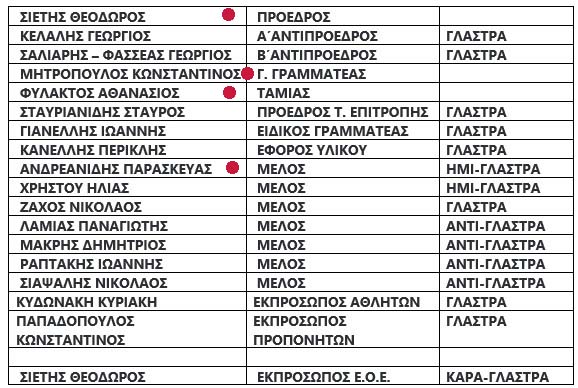  Στη συνέχεια εκτίθενται οι ΑΠΑΤΕΣ του ΔΣ κατά τη Γενική Συνέλευση:104ΠΡΩΤΗ ΑΠΑΤΗ:  Ο Πρόεδρος Σιετής και ο Γραμματέας Μητρόπουλος της ΕΛΟΚ ανέλαβαν προσωρινά ως πρόεδρος και γραμματέας της ΓΣ και αντί να διενεργήσουν μυστική ψηφοφορία για πρόεδρο και γραμματέα της Συνέλευσης, προχώρησαν πρώτα σε διαπίστευση των αντιπροσώπων  καλύπτοντας πιθανές νοθείες της νομιμότητας!105ΔΕΥΤΕΡΗ ΑΠΑΤΗ: Σε αντίθεση με μια συνέλευση με φυσική παρουσία των συμμετεχόντων, όπου όλοι οι παρόντες υπογράφουν στο πρωτόκολλο συμμετοχής, κατά τη παρούσα συνέλευση δεν υπάρχει κανένα στοιχείο, που να αποδεικνύει το πλήθος και την ταυτοπροσωπία των συμμετεχόντων και στην αρχή και ανά πάσα στιγμή της συνέλευση! Συνεπώς ποτέ δεν αποδείχθηκε η απαρτία, που επικαλούνται οι διοργανωτές και ποτέ δεν αποδείχθηκε το ανά πάσα στιγμή νόμιμο πλήθος συμμετοχών! Συνεπώς η Συνέλευση είναι ΑΚΥΡΗ!106ΤΡΙΤΗ ΑΠΑΤΗ:  26 σύλλογοι από τους 91 με δικαίωμα ψήφου ΔΕΝ είχαν δηλώσει αντιπρόσωπο! Εκτός αυτού στην αρχή της Συνέλευσης εμφανίστηκαν αντιπρόσωποι 48 συλλόγων! Δεν αναφέρεται να υπάρχει καμιά δήλωση των 91 συλλόγων-μελών της ΕΛΟΚ με δικαίωμα ψήφου ότι διαθέτουν τον τεχνολογικό εξοπλισμό και είναι εξοικειωμένοι με τη χρήση της πλατφόρμας του ΖΟΥΜ!  Συνεπώς η Συνέλευση είναι ΑΚΥΡΗ!107ΤΕΤΑΡΤΗ ΑΠΑΤΗ:  Με αυθαίρετη και μη αποδεικνυόμενη μέτρηση και απόφαση του Προεδρείου της ΓΣ έγινε δεκτό ότι υπάρχει απαρτία!108ΠΕΜΠΤΗ ΑΠΑΤΗ:  Μετά από τη διαπίστευση των αντιπροσώπων, χωρίς ΚΑΜΙΑ απόδειξη στη ΔΙΑΥΓΕΙΑ του ακριβούς πλήθους και άρα η ΓΣ είναι ΑΚΥΡΗ, ... οι δύο Μαφιόζοι προσωρινοί πρόεδρος και γραμματέας ΑΥΤΟΠΡΟΤΕΙΝΟΝΤΑΙ ως οριστικοί πρόεδρος και γραμματέας αντίστοιχα της ΓΣ και παραμένουν ΑΠΟΛΥΤΑ ΠΑΡΑΝΟΜΑ, αφού σε αυτή τη ΓΣ λογοδοτούν οι ίδιοι για το 2022! Δηλαδή, διαχειρίζονται οι ίδιοι τη διαδικασία της λογοδοσίας τους!109ΕΚΤΗ ΑΠΑΤΗ:  Ο Πρόεδρος Σιετής εφαρμόζει σύστημα ανοιχτής φανερής ψηφοφορίας (και όχι κρυφής) εγκλωβίζοντας τους ψηφοφόρους στον εκβιασμό της "επιτήρησης του ΔΣ" για τις αρνητικές ψήφους!Ταυτόχρονα, εφαρμόζει ένα απατηλό σύστημα μέτρησης των ψήφων: σε κάθε ψηφοφορία ζητάει να δηλώνουν τις αρνητικές και τις λευκές ψήφους και δια αφαιρέσεως θεωρεί τις υπόλοιπες ως θετικές ψήφους! ΑΥΤΟ ΕΙΝΑΙ ΠΑΡΑΝΟΜΟ ΚΑΙ Η ΣΥΝΕΛΕΥΣΗ ΑΚΥΡΗ!!!110ΕΒΔΟΜΗ ΑΠΑΤΗ:  Το Πρακτικό της ΕΛΟΚ με την απόφαση για τη σύγκλιση της ΓΣ αναρτήθηκε στη ΔΙΑΥΓΕΙΑ και έχει ισχύ μόνο 27 ημέρες πριν από τη ΓΣ και όχι 45 όπως ορίζει ο νόμος! Η Συνέλευση ειναι ΠΑΡΑΝΟΜΗ!111ΟΓΔΟΗ ΑΠΑΤΗ:  Από τα Θέματα της Ημερήσιας Διάταξης παραλήφθηκε το καυτό θέμα του "ΗΘΙΚΟΥ" Απολογισμού της Διοίκησης στον οποίο πάσχει ανεπανόρθωτα!112ΕΝΑΤΗ ΑΠΑΤΗ:  Τον λόγο πήρε ο Γενικός Γραμματέας της ΕΛΟΚ και Γραμματέας της Συνέλευσης Κώστας Μητρόπουλος αραδιάζοντας σωρεία ψεμάτων ως επιτυχίες της Διοίκησης!113ΔΕΚΑΤΗ ΑΠΑΤΗ:  Ο Μητρόπουλος συνέχισε να αραδιάζει σωρεία ψεμάτων ως επιτυχίες της Διοίκησης! (Με κλικ εδώ βλέπετε τις λεπτομέρειες στο αντίστοιχο άρθρο)Μεταξύ των άλλων ο πορωμένος Μητρόπουλος  με απέραντο θράσος ενώπιον της ΓΣ ισχυρίζεται και επικαλείται τις δήθεν νομότυπες αναρτήσεις των Πρακτικών του ΔΣ στη ΔΙΑΥΓΕΙΑ πράγμα, το οποίο αυτοαποδεικνύεται καραμπινάτα ψευδέστατο!114ΕΝΔΕΚΑΤΗ ΑΠΑΤΗ:  Ακολουθούν τα κατορθώματα των αθλητών της ΕΛΟΚ στους αγώνες εξωτερικού από τον Μητρόπουλο αποφεύγοντας να αναφέρει τις διαμαρτυρίες γονέων και συλλόγων για τις επεμβάσεις της διοίκησης στις επιλογές των αθλητών των εθνικών ομάδων με εκτός προγράμματος προκρίσεις καθώς και για την οικονομική επιβάρυνση αθλητών και γονέων για τα ταξίδια αυτά!115ΔΩΔΕΚΑΤΗ ΑΠΑΤΗ:  Στη συνέχεια καλείται το Σώμα να ψηφίσει την έγκριση του διαχειριστικού απολογισμού και την απαλλαγή της διοίκησης από κάθε ευθύνη!Και πραγματικά με το απατηλό σύστημα της αφαίρεσης των Μηδενικών Αρνητικών Ψήφων και των Μηδενικών Λευκών, οπότε οι υπόλοιποι ψήφοι είναι όλοι ... Θετικοί καταλήγουν ότι ΟΛΟΙ οι "παρόντες" ψηφίζουν Θετικά!!! Αλλά πάντα δεν γνωρίζουμε πόσοι είναι οι παρόντες!Η Γενική Συνέλευση είνα ΑΚΥΡΗ και μόνο από το είδος των ψηφοφοριών που διενεργούνταν!116ΔΕΚΑΤΗ ΤΡΙΤΗ ΑΠΑΤΗ:  Η σκυτάλη της παραπληροφόρησης περνάει στον Ταμία Θανάση Φυλακτό, ο οποίος δίνει τα οικονομικά της ΕΛΟΚ για έλεγχο σε τελικούς συγκεντρωτικούς πίνακες χωρίς εξηγήσεις για τα επί μέρους έσοδα και έξοδα και χωρίς να εμφανιστεί η Ελεγκτική Επιτροπή να εξηγήσει στους αντιπροσώπους τι έλεγξε και τι βρήκε!Με τους δύο Ελέγχους-Μαϊμού του Ορκωτού και της Ελεγκτικής Επιτροπής ο Ταμίας Θανάσης Φυλακτός θεώρησε ότι είχε καλύψει κάθε απαίτηση εξήγησης προς τους αντιπροσώπους των συλλόγων!Από την άλλη μεριά, από τους αντιπροσώπους των συλλόγων και σε όλη τη συνεδρίαση κανένας δεν είχε καμιά απορία, κανένας δεν είχε καμιά αντίρρηση, κανένας δεν ζήτησε να μιλήσει και κανένας τελικά δεν μίλησε για κανένα από τα Θέματα της Γενικής Συνέλευσης!!! Κυριολεκτικά Γιδο-Πρόβατα!!!Σχετικές παρατηρήσεις στο αντίστοιχο άρθρο μας!ΔΕΚΑΤΗ ΤΕΤΑΡΤΗ ΑΠΑΤΗ:  Η ΕΛΟΚ εκδίδει ψευδείς και εικονικές αποδείξεις για τα Έξοδά της:Ο Ταμίας Θανάσης Φυλακτός επιχειρεί να αναλύσει τα Έσοδα της ΕΛΟΚ, τα οποία είναι από:1 - Ετήσιες συνδρομές σωματείων,2 - Επιχορηγήσεις της ΓΓΑ,3 - Εξετάσεις και διπλώματα Νταν. Όταν η ΕΛΟΚ δίνει Νταν (εφέτος 26.000 €, πέρυσι 90.000 €) σε αθλητές και προπονητές ήδη έχει εκτραπεί από τον Σκοπό της, διότι η ΕΛΟΚ ΔΕΝ έχει Νταν, και θα πρέπει να της αφαιρεθεί η Ειδική Αθλητική Αναγνώριση, ενώ ταυτόχρονα οι αποδείξεις, που εκδίδει στο όνομα των συλλόγων για δήθεν "οικονομική ενίσχυση της ομοσπονδίας" είναι ψευδείς και εικονικές διότι τα Νταν είναι προσωπικά και πρέπει να κόβονται αποδείξεις στο όνομα κάθε ατόμου,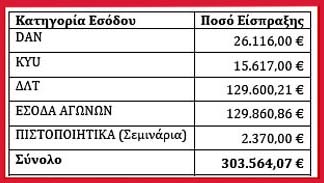 4 - Διπλώματα Κύου με προτυπωμένες τις υπογραφές προέδρου και γραμματέα προς 3 € το καθένα για 15.600 €. Όταν η ΕΛΟΚ δίνει Κύου σε προπονητές για να τα δώσουν με τη σειρά τους μετά από εξετάσεις σε αθλητές ήδη έχει εκτραπεί από τον Σκοπό της, διότι η ΕΛΟΚ δεν έχει Κύου, και θα πρέπει να της αφαιρεθεί η Ειδική Αθλητική Αναγνώριση, ενώ ταυτόχρονα οι αποδείξεις, που εκδίδει στο όνομα των συλλόγων για δήθεν "οικονομική ενίσχυση της ομοσπονδίας" είναι ψευδείς και εικονικές. Επίσης πίσω από τα Κϋου κρύβεται η κυκλοφορία μαύρου χρήματος, διότι πωλούνται από 40 μέχρι 60 € το καθένα από τους προπονητές στους αθλητές, πράγμα που δημιουργεί ένα ποσό "μαύρου χρήματος" της τάξης των 210 έως 250 χιλιάδων ευρώ με οργανωτή και υποθάλποντα την ΕΛΟΚ!5 - Τα ΔΛΤ-Δελτία Αθλητών τα πληρώνουν οι αθλητές και όχι οι σύλλογοι και όμως αποδείξεις κόβονται στο όνομα των συλλόγων!6 - Τέλος, και τα έσοδα αγώνων 130.000 € από τα παράβολα συμμετοχής των αθλητών τα πληρώνουν πάλι οι αθλητές και οι γονείς τους, ενώ κόβονται ψευδείς και εικονικές αποδείξεις στο όνομα των συλλόγων!117ΔΕΚΑΤΗ ΠΕΜΠΤΗ ΑΠΑΤΗ:  Ποτέ δεν έχει διευκρινιστεί σε ποιές ακριβώς υπηρεσίες αφορούν τα ποσά των 1240 € κάθε μήνα (14.880 € το χρόνο) ως αμοιβή του νομικού συμβούλου? Τι κάνει ακριβώς?118ΔΕΚΑΤΗ ΕΚΤΗ ΑΠΑΤΗ:  Ο Ταμίας Θανάσης Φυλακτός είχε συντάξει τις συγκεντρωτικές καταστάσεις Εσόδων-Εξόδων για τους συμμετέχοντες στη Συνέλευση, αλλά αυτές από μόνες τους είναι άχρηστες αν δεν ελεγχθούν όλα τα παραστατικά των ποσών που τις συγκροτούν ένα-ένα, πράγμα που ποτέ δεν είχε γίνει!Η ΕΛΟΚ εκδίδει ψευδείς και εικονικές αποδείξεις για τα Έξοδά της:Σε όλους τους αναφερόμενους αγώνες  της η ΕΛΟΚ χρησιμοποιεί μεγάλο πλήθος διαιτητών τους οποίους βέβαια πληρώνει για τις υπηρεσίες τους! Μέχρι πέρυσι οι εργασία των διαιτητών δηλωνόταν στην Επιθεώρηση Εργασίας, οι πληρωμές των διαιτητών γίνονταν απευθείας από την ΕΛΟΚ και η ΕΛΟΚ πλήρωνε και τη νόμιμη ασφάλιση στον ΕΦΚΑ με εργόσημο! Από κάποτε και μετά, όμως, όλα άρχισαν να γίνονται στη ... ΖΟΥΛΑ!!! Η δήλωση των διαιτητών έπαψε να γίνεται, το εργόσημο το έφαγε η ... μαρμάγκα και ο Μάγκας ο Ταμίας Φυλακτός άρχισε να πληρώνει οικονομικές ενισχύσεις στους συλλόγους, που έστελναν διαιτητές στους αγώνες για να πληρώσουν εκείνοι τους διαιτητές! Όλα αυτά, όμως, αποτελούν μια τεράστια ΑΠΑΤΗ σε βάρος του ΕΦΚΑ και της ΕΦΟΡΙΑΣ από τους ... μάγους Σιετή-Μητρόπουλο-Φυκλακτό!!!119ΔΕΚΑΤΗ ΕΒΔΟΜΗ ΑΠΑΤΗ:  Αφορά στις προμήθειες υλικών και υπηρεσιών! Ο Ταμίας ισχυρίστηκε το τεράστιο ψέμα ότι τηρούνται οι νόμοι περί προμηθειών! Και μόνο ότι ο υπεύθυνος Έφορος Υλικού είναι ο Περικλής Κανέλλης, ο οποίος δεν γνωρίζει τίποτα απο τους σχετικούς νόμους, ενώ ταυτόχρονα είχε δηλώσει στο παρελθόν ότι το ΔΣ δεν ενημερώνεται από την Εκτελεστική Επιτροπή για πολλά θέματα πράγμα που ανταποκρίνεται στην πραγματικότητα ιδίως και μετά την παραίτηση του τέως Αναπληρωτή Προέδρου Ηλία Χρήστου για τον ίδιο λόγο, τότε είναι βέβαιο ότι στον ευαίσθητο τομέα των προμηθειών η Τριάδα των Απατεώνων Σιετή-Μητρόπουλου-Φυλακτού δρα αναξέλεγκτα!!!120ΔΕΚΑΤΗ ΟΓΔΟΗ ΑΠΑΤΗ:  Ο Ταμίας Θανάσης Φυλακτός συνέχιζε να δίνει ως δήθεν ελεγμένους πίνακες και καταστάσεις οικονομικών, που δεν είχε ελέγξει κανένας ως προς  το αληθές των ποσών, το εύλογο του ύψους κάθε ποσού και τη νομιμότητά του κατά τις εγκρίσεις του ΔΣ!!!Επαναλμβάνεται εδώ η ίδια ιστορία με τα Νταν και τα Κύου και τα άλλα Έσοδα της ΕΛΟΚ!121ΔΕΚΑΤΗ ΟΓΔΟΗ ΑΠΑΤΗ:  "Ο Ταμίας της Ομοσπονδίας πρότεινε να γίνουν δεκτές οι καταστάσεις του Δ.Σ. η έκθεση των ορκωτών λογιστών και η Έκθεση της Εξελεγκτικής Επιτροπής, όπως αυτές παρουσιάστηκαν στην Γενική Συνέλευση και βρίσκονται αναρτημένες στο site της Ομοσπονδίας.""Στη συνέχεια ο Πρόεδρος τόνισε, ότι στην «Διαύγεια» και στην ιστοσελίδα της Ομοσπονδίας, δημοσιοποιούνται εγκαίρως τα οικονομικά στοιχεία της και ζήτησε από τους εκπροσώπους των συλλόγων να τοποθετηθούν επί του (β) υποθέματος. "Είναι φανερό ότι τέτοιοι Απατεώνες θα πρέπει να ... τρώνε πρωινό στον Κορυδαλλό!!!Στη συνέχεια καλείται το Σώμα να ψηφίσει την έγκριση του οικονομικού απολογισμού και την απαλλαγή του Ταμία και της Διοίκησης από κάθε ευθύνη!Και πάλι με το απατηλό σύστημα της αφαίρεσης των Μηδενικών Αρνητικών Ψήφων και των Μηδενικών Λευκών, οπότε οι υπόλοιποι ψήφοι είναι όλοι ... Θετικοί καταλήγουν ότι ΟΛΟΙ οι "παρόντες" ψηφίζουν Θετικά!!! Αλλά πάντα δεν γνωρίζουμε πόσοι είναι οι παρόντες!Η Γενική Συνέλευση είνα ΑΚΥΡΗ και μόνο από το είδος των ψηφοφοριών που διενεργούνταν!122ΔΕΚΑΤΗ ΕΝΑΤΗ ΑΠΑΤΗ:  Η ψηφοφορία έπρεπε να είναι μυστική, ώστε να μην εκβιάζεται ο κάθε ψηφοφόρος από την ψυχολογική πίεση της τυχόν μελλοντικής δυσμένειας του ΔΣ προς τον σύλλογό του!!!123ΑΠΑΤΕΣ 20-21-22-23-24:  Αφορούν στις εγκρίσεις των Πέντε Αναθεωρημένων Κανονισμών της ΕΛΟΚ και περιλαμβάνουν και τις Πέντε υπερψηφίσεις τους!!!Κατά Πρώτον οι σύνεδροι ούτε που τους είχαν διαβάσει, διότι κανένας δεν ζήτησε το λόγο για κανένα κανονισμό και καμιά απορία ή διευκρίνιση δεν διατυπώθηκε ούτε από τους ακροατές ούτε από τους ομιλητές!Κατά Δεύτερον έλαβαν χώρα Πέντε Ψηφοφορίες ... Νεκροταφείου κατά τις οποίες "αρνητικές ψήφοι ΜΗΔΕΝ, λευκά ΜΗΔΕΝ και επομένως ΟΛΟΙ ΨΗΦΙΖΟΥΝ ΘΕΤΙΚΑ!!!124ΕΙΚΟΣΤΗ ΠΕΜΠΤΗ ΑΠΑΤΗ:  Οι Τρεις Απατεώνες είναι σαν να έπαιξαν μόνοι τους αγώνα ποδοσφαίρου με 22 παίκτες και 6-7 διαιτητές και έβαζαν όσα γκολ ήθελαν και όποτε αυτοί ήθελαν, σε όποιο τέρμα ήθελαν!!!